Processo Administrativo nº 73/2023CIA  0017139-79.2023.8.11.0000Certificados Digitais Pessoa Física e JurídicaCuiabá, 20 de junho 2023.Histórico de RevisõesESTUDO TÉCNICO PRELIMINARINTRODUÇÃO 	O Estudo Técnico Preliminar tem por objetivo identificar e analisar os cenários para o atendimento da demanda que consta no Documento de Oficialização da Demanda nº 09/2023- NC - Expediente: 0017139-79.2023.8.11.0000, bem como demonstrar a viabilidade técnica e econômica das soluções identificadas, fornecendo informações necessárias para subsidiar o respectivo processo de contratação.	O objeto do estudo versa sobre o fornecimento de certificados digitais e-CPF (Pessoa Física) e e-CNPJ (Pessoa Jurídica) para as atividades administrativas que demandem acesso seguro aos portais governamentais e assinatura de documentos na forma digital com verificação de autenticidade.	Atualmente, o Poder Judiciário de Mato Grosso utiliza diversas aplicações que se valem da autenticação por certificados digitais em diversas Coordenadorias, tais como a Coordenadoria de Tecnologia da Informação, Coordenadoria Financeira, entre outras. 1 – DEFINIÇÃO E ESPECIFICAÇÃO DAS NECESSIDADES E REQUISITOS Identificação das necessidades de negócio 	O Poder Judiciário de Mato Grosso se utiliza tanto de certificados digitais para Pessoas Físicas de modo a habilitar magistrados e servidores a assinar documentos de forma digital, assim como de Certificados Digitais para Pessoa Jurídica nas seguintes frentes de atuação:  Demandas de aplicações utilizadas pela Coordenadoria Financeira, Corregedoria Geral da Justiça - Departamento de Aprimoramento de Primeira Instância, Coordenadoria de Recursos Humanos - Departamento de Pagamento de Pessoal, Coordenadoria de Tecnologia da Informação - Departamento de Sistemas e Aplicações e Departamento de Conectividade, entre outros; Demanda específica para aplicação do PJe; Demanda específica do Departamento de Depósitos Judiciais; 	A avença pretendida, qual seja “Registro de preço para Contratação de Certificados Digitais Pessoa Física e Pessoa Jurídica” consiste na aquisição de Certificados Digitais do tipo A3, modelo CERT-JUS, padrão ICP-Brasil, destinados ao uso de Pessoas Físicas, armazenado nas respectivas Mídias Criptográficas (Tokens de Acesso) ou em Nuvem, e certificados para pessoas jurídicas tipo A3 e-CNPJ, e-CNPJ A1, A1 SSL e Wildcard, com garantia, suporte técnico e serviços de ativação.	 As principais premissas para o presente projeto são: Os equipamentos disponibilizados para atender a demanda deverão ser novos e de primeiro uso; Os equipamentos deverão constar no catálogo ativo de produtos comercializados pelo fabricante, durante a vigência da Ata de Registro de Preços ou Contrato; Disponibilizar toda a documentação técnica original e atualizada dos equipamentos e serviços contendo seus manuais e guias, em meio eletrônico; Permitir a utilização de todas as funcionalidades, tecnologias e recursos especificados neste Estudo durante a validade de cada certificado, irrestrita e sem necessidade de licenciamentos ou ônus adicionais; Disponibilizar documentação e orientações ao Órgão de todos os equipamentos, além de prover repasse de conhecimento para o pleno uso dos bens e serviços; A documentação referida no item anterior deverá ser disponibilizada em meio eletrônico, no idioma Português; Ofertar modalidade de renovação de certificado em plataforma on-line, de modo a garantir processo de renovação de certificados digitais A3, pessoa física, que estejam entre 60 (sessenta) dias corridos antes da data de vencimento e a data da expiração, de modo a otimizar os processos deste Poder Judiciário; Ofertar Software / Sistema de controle dos certificados digitais, com todas as informações pertinentes (vigência, titular, entre outros); Flexibilizar o atendimento aos Magistrados, Servidores e Credenciados por intermédio de videoconferência, emitindo os Certificados Digitais solicitados por estes, que serão ativados após recebimento. O envio das Mídias Criptográficas (Tokens de Acesso) será feito pela contratada, via correio, que arcará com as despesas postais.A quantidade mínima de cidades com Autoridade de Registro (AR), deve se manter durante toda a vigência do contrato. Em caso de eventual supressão, deve ser feito comunicado formal à Contratada que terá a faculdade de aceitar ou não está condição. Caso a condição seja aceita, as emissões passarão a ser feitas de forma alternativa, por videoconferência ou, não sendo possível, através de visitas (nesse caso pagas pela contratada).Atender todas as demais especificações técnicas descritas neste documento.  Identificação das necessidades tecnológicas Todos os Certificados devem seguir os padrões da ICP-Brasil, em sua última versão.Todos os Certificados Digitais emitidos devem estar em nome do Órgão ou da pessoa física, respeitando suas respectivas validades;Os Certificados Digitais devem ser emitidos por autoridades certificadoras que sigam os padrões internacionais de segurança e criptografia, como o SSL/TLS e o PKI;Os Certificados Digitais devem ser fáceis de usar e integrar com os sistemas e processos do PJMT. Isso inclui a disponibilidade de APIs e SDKs para facilitar a integração com os sistemas existentes;Adotar uma estratégia de segurança que possa fornecer um meio seguro de autenticação de usuário;Compatibilidades com diferentes plataformas e sistemas operacionais, para que possam ser utilizados em diversas aplicações e dispositivos;Suporte técnico especializado para ajudar na implantação e manutenção dos certificados digitais. Isso inclui suporte para instalação, configuração e resolução de problemas técnicos.Demais requisitos necessários e suficientes à escolha da solução de TIC Requisitos técnicos Certificado digital do tipo A3 - Cert-JUS - Pessoa FísicaCertificado digital do tipo A3 - Cert-JUS para pessoa física, padrão ICP-Brasil, com prazo de validade de, no mínimo, 3 (três) anos.Deve permitir a utilização para assinatura de documentos eletrônicos, e-mails, acesso a aplicações, logon de rede, entre outras destinações; Certificado aderente ao padrão e normativo do Comitê Gestor da ICP Brasil; Software / Sistema de controle dos certificados digitais que contemple: Geração de voucher individualizado, ou seja, restrito ao interessado a ser indicado pelo Órgão; Voucher deve conter no mínimo sua identificação única, Nome completo do Interessado, CPF, identificação do Órgão, além da característica do produto contratado;Emissão de vouchers em lote, para serem gerados de uma só vez; Possibilidade de alteração de dados ou exclusão de vouchers já emitidos, porém, não utilizados; Emissão de comprovantes de vouchers emitidos por período;Emissão de relatórios que identifiquem o produto e o interessado, com a possiblidade de extração em formato .XLS, pelo menos; Criação de formulário / carta de autorização, conforme modelo no Anexo F incluindo possibilidade de assinatura digital do responsável no Órgão, para facilitar a tramitação do processo de emissão dos certificados digitais;Incluir prestação de suporte técnico remoto, via telefone, e-mail, chat e/ou website, por equipe de técnicos especializados, para esclarecimento de dúvidas técnicas e cadastrais.Certificado do Tipo A1 e-CNPJ O certificado Digital deverá permitir a criação de cópias em outras máquinas / servidores;Possibilitar realização de backup do arquivo; Poderá ser hospedado no servidor do órgão;Incluir prestação de suporte técnico remoto, via telefone, e-mail, chat e/ou website, por equipe de técnicos especializados, para esclarecimento de dúvidas técnicas e cadastrais.Validade mínima de 12 (doze) meses, contada a partir da data de sua emissão. Certificado A1 tipo SSL - 1024/2048 bitsO certificado em questão deverá ser compatível com os principais navegadores de internet;Utilizar algoritmo de criptografia SHA-256; Suportar chaves RSA com 2048 bits;Hierarquia ICP – Brasil; Validade mínima de 12 (doze) meses, contada a partir da data de sua emissão; Incluir prestação de suporte técnico remoto, via telefone, e-mail, chat e/ou website, por equipe de técnicos especializados, para esclarecimento de dúvidas técnicas e cadastrais.Certificado A1 tipo SSL - 4096 bitsO certificado em questão deverá ser compatível com os principais navegadores de internet;Utilizar algoritmo de criptografia SHA-256; Suportar chaves RSA com 4096 bits;Hierarquia ICP – Brasil; Validade mínima de 12 (doze) meses, contada a partir da data de sua emissão; Incluir prestação de suporte técnico remoto, via telefone, e-mail, chat e/ou website, por equipe de técnicos especializados, para esclarecimento de dúvidas técnicas e cadastrais. Certificado A3 e-CNPJCertificado digital para pessoa jurídica do tipo A3: Certificado digital do tipo A3 para pessoa jurídica, aderente ao padrão ICP-Brasil, com prazo de validade de 3 anos; Deve permitir a utilização para assinatura de documentos eletrônicos, e-mails, acesso a aplicações, logon de rede, entre outras funções;O presente item engloba o respectivo serviço de autoridade de registro;  Certificado aderente padrão do Comitê Gestor da ICP Brasil; Garantia de correção e atualização motivadas por falhas técnicas e mudanças originadas de diretrizes oriundas da ICP-Brasil, pelo período mínimo de 3 (três) anos para o certificado, contados a partir da data de emissão do certificado;Emissão e gravação compatíveis com qualquer mídia criptográfica homologada pelo ITI ou certificada pelo Inmetro;Certificado WildcardCertificado digital SSL do tipo WILDCARD para servidores WEB; Certificado tipo WILDCARD, que permite certificar um único domínio e infinitos subdomínios (um nível); Certificado de validação completa;Instalação em servidor adicional sem custo e ilimitado; Licença de uso do mesmo certificado em ilimitados servidores e/ou equipamentos; Reemissão gratuita e ilimitada durante o período de validade do certificado; Utilizar algoritmo de criptografia SHA-256; Suportar chaves RSA com 2048 bits; Ser compatível com o protocolo SSL- Secure Sockets Layer, versões SSLv2, SSLv3, TLS — Transport Layer Security na versão TLSvl (SSLv3. l) e HTTPS; Compatível com 100% dos servidores WEB que suportem os protocolos SSL e TLS, dentre eles podemos explicitar Apache, Microsoft Internet Information Services, Nginx e A10; Ser reconhecido por todos os navegadores web que suportem certificados SSL/TLS, sem a necessidade de nenhuma intervenção manual do usuário ou instalação de cadeias adicionais;Compatível com dispositivos móveis, celulares, smartphones e tablets;Possuir selo de segurança Site Seguro; Verificação do status do Certificado em tempo real (OCSP); Possuir conformidade WebTrust; Incluir prestação de suporte técnico remoto, via telefone, e-mail, chat e/ou website, por equipe de técnicos especializados, para esclarecimento de dúvidas técnicas e cadastrais, tais como: geração do CSR, validação da solicitação de compra, instalação do certificado e selo do site seguro e outras necessárias à perfeita execução do objeto contratado; Garantia de reposição do Certificado ou a correção da solicitação pendente, em caso de constatação de erro técnico no CSR, no prazo máximo de 02 (dois) dias após a emissão do mesmo; Validade mínima de 12 (doze) meses, contada a partir da data de sua emissão;Não serão aceitos certificados de autoridades certificadoras descredenciadas pela Apple, Microsoft, Mozilla e Google.Requisitos LegaisA solução tem de estar em conformidade com a Resolução CG ICP-BRASIL Nº 190, de 18 de maio de 2021, que trata do Regimento Interno do Comitê Gestor da Infraestrutura de Chaves Públicas Brasileira - CG ICP-Brasil;  Medida Provisória nº 2.200-2/2001, que institui a Infraestrutura de Chaves Públicas – ICP- Brasil. Requisitos de ManutençãoNão se aplica, uma vez que se trata de contratação de serviços de emissão de certificado digital.Requisitos temporais Para o item 1, deverão ser atendidas as seguintes premissas: A entrega e ativação dos bens deverão obedecer aos seguintes prazos contados a partir da data de informação dos locais: Envio dos vouchers (on-line): 03 (três) dias após recebimento da ordem de serviço;  Entrega e ativação dos Tokens nos postos de atendimento: Serão agendados pelo magistrado e/ou servidor do contrato junto a CONTRATADA, priorizando as datas mais convenientes para o CONTRATANTE, com prazo mínimo de 03 (três) dias de antecedência; Em casos excepcionais, o procedimento de emissão, ativação e entrega de Tokens num quantitativo mínimo de 10 (dez) unidades, poderá ser feita nas dependências do CONTRATANTE, desde que o Fiscal do Contrato tenha solicitado a abertura dessa exceção com 3 (três) dias de antecedência. Para os demais itens, a empresa (contratada) deverá disponibilizar os respectivos certificados digitais em até 05 (cinco) dias úteis após o recebimento do empenho, assim como para o agendamento da visita técnica, junto ao fiscal técnico ou responsável, para validação dos mesmos. Requisitos de Segurança e PrivacidadeManutenção do sigilo das informações manuseadas durante a prestação dos serviços;A solução deve adequar-se às necessidades de negócio e às necessidades técnicas estabelecidas pela segurança deste Tribunal. É necessário considerar a infraestrutura existente, bem como sua integração eficiente.Requisitos Sociais, Ambientais e CulturaisO atendimento ao usuário deverá ser realizado em língua portuguesa e qualquer documentação técnica /manuais necessários à instalação e operação da solução devem apresentar preferencialmente o idioma português;As mensagens e avisos emitidos pela solução deverão ser em língua portuguesa.Requisitos de arquitetura tecnológicaEsse requisito não se aplica ao contexto desta contratação.Requisitos de projeto e de implementaçãoEsse requisito não se aplica ao contexto desta contratação.Requisitos de qualidade e padronizaçãoTodos os equipamentos a serem fornecidos deverão ser novos, estar em linha de produção e fabricação, com a embalagem original de fábrica lacrada, sendo que, em hipótese alguma, não serão aceitos equipamentos recondicionados ou já utilizados anteriormente; Os equipamentos deverão ser fornecidos com todos os itens e acessórios necessários à sua perfeita ativação e funcionamento.Requisitos de Suporte Disponibilizar documentação e orientações ao Órgão de todos os equipamentos, além de prover repasse de conhecimento para o pleno uso dos bens e serviços;A documentação referida no item anterior deverá ser disponibilizada em meio eletrônico, no idioma Português; Ofertar modalidade de renovação de certificado em plataforma on-line, de modo a garantir processo de renovação de certificados digitais A3, pessoa física (item 1), que estejam entre 60 (sessenta) dias corridos antes da data de vencimento e a data da expiração, de modo a otimizar os processos deste Poder Judiciário;Ofertar Software / Sistema de controle dos certificados digitais, com todas as informações pertinentes (vigência, titular, entre outros);Prestar suporte remoto, via telefone, e-mail, chat ou através de website, no idioma Português (Brasil), para esclarecimento de dúvidas ou orientação, por técnicos devidamente qualificados, na modalidade 8 x 5 (oito horas por dia e cinco dias da semana);O serviço mencionado no Item 1 (Lote 1) compreende a realização de visita técnica com o objetivo de realizar a validação dos certificados digitais.As visitas para emissão dos certificados digitais deverão ser realizadas na sede do órgão;O órgão proverá espaço físico (mesa, duas cadeiras e impressora configurada e munida de papel, em local refrigerado) para realização das visitas, além do acesso à Internet; As validações serão realizadas dentro do horário de funcionamento do órgão;Requisitos de Garantia Os serviços objeto do presente Estudo terão garantia ofertada pela (contratada) de acordo com os critérios estabelecidos abaixo:Para o Certificado do tipo A3 e-CPF - Cert-JUS, com Token, o proponente deverá apresentar uma declaração referente ao período de Garantia de 36 (trinta e seis) meses, contados a partir da data de Recebimento Definitivo.Para o Certificado Digital SSL – 1024 / 2048 bits e o   Certificado Digital SSL – 4096 bits, Garantia de 12 (doze) meses, contados a partir da data de Recebimento Definitivo. Para o Certificado do tipo A1 e-CNPJ, Garantia de 24 (vinte e quatro) meses, contados a partir da data de Recebimento Definitivo. Para o Certificado A1 tipo SSL, Garantia de 12 (doze) meses, contados a partir da data de Recebimento Definitivo. Para o Certificado Wildcard, Garantia de 12 (doze) meses, contados a partir da data de Recebimento Definitivo. A garantia se restringe a defeitos de fabricação e instalação dos materiais / serviços ofertados, não incluindo incidentes externos como acidentes, furtos de materiais, etc.ESTIMATIVA DA DEMANDA – QUANTIDADE DE BENS E SERVIÇOS   Com base na data de validade dos certificados já emitidos e na média de emissões dos últimos contratos, segue abaixo o quantitativo estimado cada serviço:ANÁLISE DE SOLUÇÕES POSSÍVEISA existência de Software Público Brasileiro: 	Não se aplica, pois trata se da contratação de serviços de certificados digitais;A Existência de Solução Gratuita Existem duas: o Token Mobile, produto desenvolvido pelo Conselho Nacional de Justiça, cuja utilização é restrita ao Sistema de Processo Judicial eletrônico (PJe) e o TodoJud, produto que foi desenvolvido pelo Departamento de Sistemas e Aplicações.As Alternativas do mercado:O objeto da aquisição pretendida é específico e com características definidas pela ICP-Brasil, sendo fornecido por várias empresas emissoras de certificados digitais, denominadas Autoridades Certificadoras (AC), que realizam as emissões através de empresas denominadas Autoridades de Registro (AR).	Existem diversas soluções disponíveis no mercado para a emissão e gerenciamento de certificados digitais oferecidas por diferentes empresas e provedores de serviços. Abaixo segue exemplo de algumas: SafeNet; GlobalSign; DigiCert; OpenTrust; Certising Certificadora Digital; A C Online Certificadora e Soluti Certificação Digital.	Da mesma forma, os certificados digitais pretendidos são regulamentados no Brasil pelo Instituto Nacional de Tecnologia da Informação - ITI1, através da ICP-Brasil, com várias empresas aptas a realizarem as emissões, incluindo empresas públicas como o SERPRO e EBCT. Essas empresas podem ser consultadas pelo site do ITI, https://estrutura.iti.gov.br/. Levantamento das alternativas existentes (Análise de mercado)  Das soluções disponíveis no mercado de Tecnologia da Informação e Comunicação; A demanda apresentada poderia ser atendida pelas seguintes opções:Tornar o PJMT uma Autoridade de Registro;Contratação de Serviço por Licitação Própria;Contratação de Certificados digitais emitidos por AC’s e / ou ARs, porém não aderentes à ICP-Brasil.Necessidade de adequação do ambienteInfraestrutura tecnológica	O Órgão Gerenciador deverá dispor de infraestrutura física para emissão dos certificados, como computadores e/ou notebooks com devidos Sistemas Operacionais onde serão instalados os certificados digitais, situação essa já existente no PJMT. Para os casos de atendimento “on-site” a serem realizados nas dependências do Órgão Gerenciador, estes deverão prover acesso à impressora, papel, assim como acesso à rede de telecomunicações para execução dos serviços.  Infraestrutura elétrica	 A disponibilização de energia elétrica para a execução dos serviços que ocorram nos prédios do PJMT, ficará por conta deste Poder. Espaço físico e mobiliário	Será disponibilizado, pelo Órgão Gerenciador, espaço físico e mobiliário necessário aos atendentes da Contratada para prestação de serviço nas visitas técnicas. Quanto ao espaço físico e mobiliário nos postos de atendimento, toda a estrutura será de responsabilidade da empresa Contratada. Impacto Ambiental	 Não haverá impacto ambiental na implantação dos produtos/serviços objetos deste Estudo Preliminar, além do impacto positivo já existente, quanto a redução de uso de papel para assinaturas de documentos. IDENTIFICAÇÃO DAS SOLUÇÕESAnálise Comparativa De Soluções Solução 1- Tornar o PJMT uma Autoridade de RegistroExiste a possibilidade de que o próprio Poder Judiciário crie um modelo de certificação digital próprio para atender a demanda aqui referida. Contudo, para que tal opção seja de fato viável, se faz necessário investimento não somente no desenvolvimento da solução, como também alocação de recursos humanos para manutenção, de forma contínua. Outro fator relevante para viabilização desta solução é o prazo necessário para o desenvolvimento da mesma, o que também torna essa solução inviável, na atual conjectura.Solução 2 - Contratação de Serviço por Licitação PrópriaEsta alternativa consiste na contratação do serviço de uma empresa habilitada para emissão de certificações digitais pertencentes à cadeia “AC-jus”. Esta solução atende adequadamente aos requisitos de segurança e às necessidades deste Tribunal, permitindo, inclusive, a continuidade do serviço sem risco de interrupção. Solução 3 - Certificados digitais emitidos por AC’s e / ou ARs, porém não aderentes à ICP-BrasilO certificado emitido por empresas e órgãos não vinculados à ICP-Brasil é aceito para algumas transações e desde que os envolvidos admitam a veracidade da assinatura. Mas trata-se de um documento limitado. Além disso, a validade jurídica é condicional enquanto a do certificado ICP-Brasil é irrefutável. Comparação de alguns Requisitos entre as Soluções Identificada: https://www.gov.br/governodigital/pt-br/software-publico/catalogo/catalogo https://eping.governoeletronico.gov.br/ https://emag.governoeletronico.gov.br/ https://epwg.governoeletronico.gov.br/CONTRATAÇÕES SIMILARESContratações Públicas SimilaresForam analisadas contratações similares feitas por outros órgãos e entidades, através de consultas a outros processos de contratação, com objetivo de identificar a existência de novas metodologias, tecnologias ou inovações que melhor atendessem às necessidades da Administração. Foram encontrados os seguintes Pregões Eletrônicos similares, constantes do Anexo B.Apesar da diversidade de soluções apresentada, nenhuma das aquisições atendem por completo as especificações técnicas apresentadas no item 8 deste estudo.Mesmo apresentando algumas diferenças em relação ao pretendido, estas contratações serviram como referência para buscar o valor estimado dos itens da aquisição pretendida neste momento.Ministério Público do Estado de Goiás - Edital de Licitação nº 168/2022 Modalidade Pregão Eletrônico, Ata de Registro de Preços nº 023/2022, objeto o registro de preços para a eventual contratação de empresa para emissão de certificados digitais, incluindo dispositivos Tokens USB (quando necessário) para armazenamento, entregas de dispositivos e visitas para a sua emissão (quando solicitado), conforme especificado (s) no Termo de Referência, anexo I do Edital de Licitação nº 168/2022, que é parte integrante desta Ata, assim como a proposta vencedora, independentemente de transcrição.Ministério do Trabalho e Previdência Social – Pregão Eletrônico nº 00002/2023, cujo objeto é a emissão de Certificados Digitais, homologado em 11/04/2023. TST 12 Região – Pregão Eletronico 01/2023 -  homologado em 21/03/2023, objeto emissão de certificados digitais.Ministério Público do Estado de Mato Grosso – Pregão 68/2023 – Contrato 70/202, Objeto: Emissão de Certificado Digital.PESQUISA DE PREÇOS DE MERCADO - Aguardando orçamento PRIVADOPara estimativa do custo total da demanda, realizou-se pesquisa de preços junto a fornecedor privado e, também, registrados em contratações públicas similares. No entanto, tais estimativas devem ser ponderadas, pois em alguns casos os serviços contratados apresentaram valores diferentes devido às necessidades intrínsecas de cada órgão.  REGISTRO DE SOLUÇÕES CONSIDERADAS INVIÁVEISSolução 1 – Tornar o PJMT uma Autoridade de RegistroSolução inviável na atual conjectura, devido à necessidade de investimento para desenvolvimento da solução, alocação de recursos humanos para manutenção e disponibilização de prazo. Solução 3- Certificados digitais emitidos por AC’s e / ou ARs, porém não aderentes à ICP-Brasil.A medida provisória 2.2002, que regulamenta os certificados digitais no país, é clara:“O disposto nesta Medida Provisória não obsta a utilização de outro meio de comprovação da autoria e integridade de documentos em forma eletrônica, inclusive os que utilizem certificados não emitidos pela ICP-Brasil, desde que admitido pelas partes como válido ou aceito pela pessoa a quem for oposto o documento”. ANÁLISE COMPARATIVA DE CUSTOS (TCO) Cálculo dos custos totais de propriedade  Mapa comparativo dos cálculos totais de propriedade (TCO) * A estimativa acima pode alterar de acordo com a demanda solicitada.DESCRIÇÃO DA SOLUÇÃO DE TIC A SER CONTRATADA A solução escolhida, qual seja “Registro de preço para contratação de Certificados Digitais Pessoa Física e Pessoa Jurídica” visa garantir a plena prestação dos serviços jurisdicionais do Poder Judiciário de Mato Grosso, no tocante à assinatura de documentos de forma digital, tal qual validação dentro dos sistemas e aplicações já mencionados neste Estudo Preliminar. Lote 1 / Item 1 - Certificado digital do tipo A3 - Cert-JUS pessoa física – Padrão ICP-Brasil Certificado digital do tipo A3 - Cert-JUS para pessoa física, padrão ICP-Brasil, com prazo de validade de, no mínimo, 3 (três) anos. Deve permitir a utilização para assinatura de documentos eletrônicos, e-mails, acesso a aplicações, logon de rede, entre outras destinações; Certificado aderente ao padrão e normativo do Comitê Gestor da ICP Brasil; Software / Sistema de controle dos certificados digitais que contemple: Geração de voucher individualizado, ou seja, restrito ao interessado a ser indicado pelo Órgão; Voucher deve conter no mínimo sua identificação única, Nome completo do Interessado, CPF, identificação do Órgão, além da característica do produto contratado; Emissão de vouchers em lote, para serem gerados de uma só vez; Possibilidade de alteração de dados ou exclusão de vouchers já emitidos, porém, não utilizados; Emissão de comprovantes de vouchers emitidos por período; Emissão de relatórios que identifiquem o produto e o interessado, com a possiblidade de extração em formato .XLS, pelo menos; Criação de formulário / carta de autorização, conforme modelo no Anexo F, incluindo possibilidade de assinatura digital do responsável no Órgão, para facilitar a tramitação do processo de emissão dos certificados digitais. Incluir prestação de suporte técnico remoto, via telefone, e-mail, chat e/ou website, por equipe de técnicos especializados, para esclarecimento de dúvidas técnicas e cadastrais. Lote 1 / Item 2 – Visita Técnica O serviço compreende a realização de visita técnica com o objetivo de realizar a validação e emissão dos certificados digitais do item 1;  As visitas para emissão dos certificados digitais deverão ser realizadas na sede do órgão e, também, nos postos de atendimento em outras localidades, em caso de a contratada possuir infraestrutura disponível; Deverão ser emitidos, no mínimo, 10 (dez) certificados digitais por visita no caso de emissões de certificados para pessoa física nas sedes dos órgãos; A visita para emissão de certificados para Magistrados, em caso de necessidade, poderá ser realizada individualmente; O órgão proverá espaço físico (mesa, duas cadeiras e impressora configurada e munida de papel, em local refrigerado) para realização das visitas, além do acesso à Internet;  As validações dos certificados digitais serão realizadas dentro do horário de funcionamento do órgão; Na impossibilidade de comparecimento do Magistrado ou Servidor nos quantitativos acima descritos, no período programado para emissão dos certificados, o serviço de visita local será considerado como prestado. Em casos excepcionais, a visita para emissão dos certificados poderá ser realizada por Vídeo Conferência, desde que aprovado pelo Órgão.Lote 2/ Item 3 – Certificado do tipo A3 e-CNPJ com tokenCertificado digital para pessoa jurídica do tipo A3: Certificado digital do tipo A3 para pessoa jurídica, aderente ao padrão ICP-Brasil, com prazo de validade de 3 anos; Deve permitir a utilização para assinatura de documentos eletrônicos, e-mails, acesso a aplicações, logon de rede, entre outras funções;O presente item engloba o respectivo serviço de autoridade de registro;  Certificado aderente padrão do Comitê Gestor da ICP Brasil; Garantia de correção e atualização motivadas por falhas técnicas e mudanças originadas de diretrizes oriundas da ICP-Brasil, pelo período mínimo de 3 (três) anos para o certificado, contados a partir da data de emissão do certificado;Emissão e gravação compatíveis com qualquer mídia criptográfica homologada pelo ITI ou certificada pelo Inmetro;Lote 2/ Item 4 -Visita TécnicaO serviço compreende a realização de visita técnica com o objetivo de realizar a validação dos certificados digitais do item 4.As visitas para emissão dos certificados digitais deverão ser realizadas nas sedes dos órgãos;  O órgão proverá espaço físico (mesa, duas cadeiras e impressora configurada e munida de papel, em local refrigerado) para realização das visitas, além do acesso à Internet;  As validações serão realizadas dentro do horário de funcionamento do órgão. Lote 3/ Item 5 - Certificado A1 tipo SSL O certificado em questão deverá ser compatível com os principais navegadores de internet; Ter validade mínima de 12 (doze) meses;  Utilizar algoritmo de criptografia SHA-256;   Suportar chaves RSA com 2048 bits;   Hierarquia ICP – Brasil; Incluir prestação de suporte técnico remoto, via telefone, e-mail, chat e/ou website, por equipe de técnicos especializados, para esclarecimento de dúvidas técnicas e cadastrais. Lote 3/ item 6– Visita TécnicaO serviço compreende a realização de visita técnica com o objetivo de realizar a validação dos certificados digitais do item 7.As visitas para emissão dos certificados digitais deverão ser realizadas nas sedes dos órgãos;   O órgão proverá espaço físico (mesa, duas cadeiras e impressora configurada e munida de papel, em local refrigerado) para realização das visitas, além do acesso à Internet;   As validações serão realizadas dentro do horário de funcionamento do órgão.  Item 7 -Certificado Digital SSL– 1024 / 2048 bits O arquivo de certificado deve estar no formato 'ascii' ou 'pem' para importá-lo no keystore; Ter validade mínima de 12 (doze) meses; O certificado "algoritmo de chave" deve ser "RSA";   O "algoritmo de hash" pode ser SHA1 ou SHA2;   O tamanho máximo do certificado deverá ser de 2048 bits; Incluir prestação de suporte técnico remoto, via telefone, e-mail, chat e/ou website, por equipe de técnicos especializados, para esclarecimento de dúvidas técnicas e cadastrais. Item 8 – Certificado Digital SSL- 4096 bits O arquivo de certificado deve estar no formato 'ascii' ou 'pem' para importá-lo no keystore; Ter validade mínima de 12 (doze) meses;   O certificado "algoritmo de chave" deve ser "RSA";   O "algoritmo de hash" pode ser SHA1 ou SHA2;   O tamanho máximo do certificado deverá ser de 4096 bits; Incluir prestação de suporte técnico remoto, via telefone, e-mail, chat e/ou website, por equipe de técnicos especializados, para esclarecimento de dúvidas técnicas e cadastrais. Item 9–  Certificado do Tipo A1 e-CNPJ O certificado Digital deverá permitir a criação de cópias em outras máquinas / servidores; Possibilitar realização de backup do arquivo; Poderá ser hospedado no servidor do órgão gerenciador; Incluir prestação de suporte técnico remoto, via telefone, e-mail, chat e/ou website, por equipe de técnicos especializados, para esclarecimento de dúvidas técnicas e cadastrais.  Item 10 -  Certificado Wildcard Certificado digital SSL do tipo WILDCARD para servidores WEB.   Certificado tipo WILDCARD, que permite certificar um único domínio e infinitos subdomínios (um nível);   Certificado de validação completa;   Instalação em servidor adicional sem custo e ilimitado;   Licença de uso do mesmo certificado em ilimitados servidores e/ou equipamentos;   Reemissão gratuita e ilimitada durante o período de validade do certificado;   Utilizar algoritmo de criptografia SHA-256;   Suportar chaves RSA com 2048 bits;   Ser compatível com o protocolo SSL- Secure Sockets Layer, versões SSLv2, SSLv3, TLS — Transport Layer Security na versão TLSvl (SSLv3. l) e HTTPS;   Compatível com 100% dos servidores WEB que suportem os protocolos SSL e TLS, dentre eles podemos explicitar Apache, Microsoft Internet Information Services, Nginx e A10;  Ser reconhecido por todos os navegadores web que suportem certificados SSL/TLS, sem a necessidade de nenhuma intervenção manual do usuário ou instalação de cadeias adicionais;   Compatível com dispositivos móveis, celulares, smartphones e tablets;   Possuir selo de segurança Site Seguro;   Verificação do status do Certificado em tempo real (OCSP);   Possuir conformidade WebTrust;   Incluir prestação de suporte técnico remoto, via telefone, e-mail, chat e/ou website, por equipe de técnicos especializados, para esclarecimento de dúvidas técnicas e cadastrais, tais como: geração do CSR, validação da solicitação de compra, instalação do certificado e selo do site seguro e outras necessárias à perfeita execução do objeto contratado;    Garantia de reposição do Certificado ou a correção da solicitação pendente, em caso de constatação de erro técnico no CSR, no prazo máximo de 02 (dois) dias após a emissão do mesmo;   Validade mínima de 12 (doze) meses, contada a partir da data de sua emissão;   Não serão aceitos certificados de autoridades certificadoras descredenciadas pela Apple, Microsoft, Mozilla e Google. Benefícios esperados A motivação para a contratação que ora se pretende se dá em face da continuidade na prestação dos serviços já implementados e ditos acima, para que o PJMT mantenha a estabilidade e disponibilidade dos sistemas corporativos, assim como se habilite a aplicar melhorias em suas aplicações, com os novos certificados ora pretendidos. Os benefícios diretos que se almejam com a contratação são:  Elevação do padrão de desempenho, qualidade e confiabilidade dos serviços de TIC; Garantir a autenticidade, integridade e o não repúdio das transações realizadas nos sistemas do Poder Judiciário Matogrossense. Relação entre a Demanda Prevista e a Contratada A demanda ora trabalhada será adquirida de maneira parcelada, via Ata de Registro de Preços, de acordo com a ocorrência das solicitações de empenhos, que gerarão contratos.O quantitativo para o Poder Judiciário de Mato Grosso, descrito na tabela do item 2 - Estimativa da demanda – quantidade de bens e serviços foi baseado: Para os itens 1 e 2 da tabela, na quantidade de Magistrados e servidores que demandam do serviço de Certificado Digital e-CPF a serem consumidos gradativamente, conforme expiração dos certificados já vigentes; Para os itens 3 e 4 – Coordenadoria FinanceiraPara os itens 5 e 6 - Departamento de Depósito Judiciais;Para os itens 7, 8 e 9 – Departamento de Sistemas e Aplicações;Para o item 10 - Departamento de Conectividade.Os custos com os itens da tabela serão pagos à medida da ocorrência da entrega e recebimento definitivo dos produtos/serviços. A ampliação ou substituição da solução implantada.Não se aplica. ESTIMATIVA DE CUSTO TOTAL DA CONTRATAÇÃO  DECLARAÇÃO DE VIABILIDADE DA CONTRATAÇÃO	Os certificados digitais de Pessoa Jurídica são essenciais para a continuidade dos serviços oferecidos pelo PJMT, que já se encontram em ambiente totalmente digital. Um exemplo é o PJe, que permite que os advogados façam petições e acompanhem o andamento de processos, além do Sistema SISCONDJ, que possibilita o acesso virtual aos alvarás, extratos dos depósitos judiciais e pagamentos realizados. 	O eSocial também é uma importante ferramenta utilizada pelo TJMT para enviar cargas diárias de informações trabalhistas, previdenciárias e fiscais.Estes sistemas fazem parte da modernização do Poder Judiciário e exigem que o magistrado e o servidor, bem como os documentos gerados por estes, tenham a sua autenticidade comprovada. Essa comprovação é garantida mediante o uso de certificados digitais que precisam ser gerados e armazenados em dispositivos criptográficos de suporte (tokens) para atender às normas da Infraestrutura de Chaves Públicas Brasileira (ICP-Brasil), criada pela Medida Provisória N° 2.200-2.	Objetivando a continuidade da expansão do uso destes sistemas, faz-se necessária à aquisição de novos certificados digitais para garantir a identificação legal e inequívoca, no âmbito da rede mundial de computadores, do TJMT, magistrados e servidores que praticam atos e tramitações em documentos e sistemas do Poder Judiciário de Mato Grosso.	Ademais, a fim de evitar transtornos e interrupção de serviços, uma nova contratação se faz necessária, sob aspectos da economicidade, eficácia, eficiência e de melhor aproveitamento dos recursos humanos e material como: economia no valor da contratação em função do ganho de escala da compra centralizada, eficiência com a redução do custo administrativo em função da redução da fragmentação de processos licitatórios, aumentar e manter os serviços que fazem o uso de certificado digital com elevado padrão de desempenho, qualidade e confiabilidade. ANÁLISE PRÉVIA DO PARCELAMENTO. O objeto deste Estudo Preliminar é composto por 3 lotes e 4 itens avulsos.Em relação aos itens agrupados, ressalta-se que não compromete a competitividade do certame  desde que várias empresas, que atuam no mercado, apresentem condições e aptidão para cotar todos os itens (conforme Anexo A - Lista de potenciais fornecedores), principalmente levando-se em consideração a modalidade adotada, em que os recursos de tecnologia de informação têm como principal vantagem aproximar pessoas, encurtar distâncias, resultando em considerável ampliação da competitividade, gerando, consequentemente, inúmeras repercussões positivas num processo de licitação pública, dentre estas a de aumentar a probabilidade de a Administração Pública firmar contrato/ata mais vantajoso, haja vista que ela recebe mais propostas, beneficiando a eficiência em contratos/atas administrativos. Os agrupamentos em lotes encontram guarita ainda em deliberações do  TCU sobre  a  matéria,  tais  como  a  decisão  que:  "A aquisição  de  itens diversos  em  lotes  deve  estar  respaldada  em  critérios  justificantes", adotando o entendimento do Acórdão 5260/2011, de 06/07/2011, que decidiu  que  "Inexiste  ilegalidade  na  realização  de  pregão  com previsão de adjudicação por lotes, e não por itens, desde que os lotes sejam  integrados  por  itens  de  uma  mesma  natureza  e  que  guardem correlação entre si ". O agrupamento dos itens justifica-se pela necessidade de preservação da integridade qualitativa do objeto, ou seja, para que o funcionamento dos serviços ora licitados ocorra sem percalços, necessário é que a mesma empresa fornecedora de um tipo de certificado digital realize a respectiva visita técnica, sob pena de dificuldade de execução e, até mesmo, aumento dos custos, pois a composição dos itens em cada lote tem a finalidade de formar um todo unitário. Os itens avulsos 7, 8, 9 e 10 devem ser licitados individualmente. Em regra, a licitação é considerada como técnica e economicamente divisível, de forma que a adjudicação por itens é indicada para garantir a competitividade da licitação.  Portanto, para os itens acima esta regra se torna conveniente.Cumpre ponderar que, ao decidir pelo procedimento do julgamento das propostas em licitações, cujos objetos constituem-se bens divisíveis, que podem ser apartados em itens, bem como diversos itens podem ser agrupados em lotes, a Administração lançando-se do poder discricionário que tem, definiu que para o certame objetivado houvesse vencedor ao lote contendo itens agrupados, não descurando do interesse público, que demanda ser otimizado.  SUSTENTAÇÃO DO CONTRATORecursos Materiais e HumanosRecursos materiais: Todos os recursos materiais necessários para a execução dos serviços deverão ser fornecidos pela empresa, sem necessidade de aquisição de nenhum objeto ou suprimento adicional por parte deste PJMT.  Recursos humanos: A execução de todos os serviços a serem prestados presume, além do acompanhamento de sua conformidade legal pelos Fiscais Técnicos do Contrato / Ata de Registro de Preço, da Coordenadoria de Tecnologia da Informação - Departamento de Conectividade e Departamento de Sistemas e Aplicações – Coordenadoria Financeira – Departamento de Depósitos Judiciais. Descontinuidade do fornecimento	No caso de descontinuidade do item ou de determinado componente, a empresa vencedora do item deverá entregar produto equivalente ou superior ao ofertado no certame, sendo que o mesmo deverá, obrigatoriamente, ser submetido para análise técnica formal dos fiscais técnicos e autorização de troca de marca e/ou modelo.  Se, por qualquer eventualidade, a empresa deixar de fornecer o serviço contratado, será necessária nova contratação. Ademais, será necessária a aplicação de penalidade contratuais e a elaboração de novo processo de contratação. Transição Contratual	Não há necessidade de previsão de transição contratual, uma vez que não há impacto relevante, pois há várias empresas no mercado que oferecem serviço de emissão de certificados digitais e sua falta não impedirá o funcionamento dos certificados já emitidos, restando prejudicada apenas a emissão de novos certificados até que outro contrato seja firmado. .  Estratégia de Independência Tecnológica 	Não se aplica ao contexto desta contratação. Direitos de Propriedade Intelectual e Autorais 	São do Contratante todos os direitos de propriedade intelectual e direitos autorais associados ao material produzido em suas dependências.Não participação de pessoas físicas consoante Instrução Normativa SEGES/ME n. 116/2021:Este projeto não é destinado à participação de pessoas físicas, devido aos seguintes motivos:O objeto deste projeto engloba um escopo abrangente e a necessidade de infraestrutura especializada, incluindo visitas técnicas e a disponibilização de postos de atendimento aos usuários. A execução eficiente do projeto demanda conhecimentos especializados e recursos específicos. Nesse contexto, a participação de pessoas físicas pode se tornar desafiadora devido aos custos envolvidos e à dificuldade em prover a infraestrutura necessária.Os requisitos técnicos e logísticos exigidos para a implementação adequada do projeto podem ser complexos para indivíduos isolados. Ademais, a disponibilidade de recursos financeiros para cobrir os investimentos necessários pode representar um obstáculo significativo para pessoas físicas.Outro motivo é o volume financeiro de R$ 1.340.191,78 (um milhão e trezentos e quarenta mil e cento e noventa e um reais e setenta e oito centavos), que se mostra muito vultoso para dispor para participação de pessoas físicas. Conforme disposto no Art. 3 do Capítulo I das Disposições Preliminares da IN 116/2021 menciona:Art. 3º Os órgãos e entidades da Administração Pública estadual, distrital ou municipal, direta ou indireta, quando executarem recursos da União decorrentes de transferências voluntárias, deverão observar as regras desta Instrução Normativa.  	O recurso financeiro para este projeto não é advindo de recursos da União.Já no Art. 5 do Capítulo II do Edital da IN 116/2021 menciona:III - exigência de a pessoa física, ao ofertar seu lance ou proposta, acrescentar o percentual de 20% (vinte por cento) do valor de comercialização a título de contribuição patronal à Seguridade Social, para fins de melhor avaliação das condições da contratação pela Administração.              A participação de pessoa física traria um custo maior para o objeto a ser contratado. Portanto, com base nessas considerações, este projeto foi planejado para a participação de pessoas jurídicas de direito público ou privado, entidades ou organizações que possuam expertise e capacidade de gerenciamentos adequados para alcançar os objetivos propostos de maneira eficaz e eficiente. RESULTADOS PRETENDIDOS	Garantia do pleno funcionamento da sustentação de serviços computacionais do PJMT.IMPACTOS AMBIENTAIS E TRATAMENTOS	Considerando a natureza da contratação pretendida, não foi possível identificar possíveis impactos ambientais.  MAPA DE GERENCIAMENTO DE RISCO   	Considerando especialmente a situação atual da solução de Certificados Digitais já detalhado neste documento, os seguintes riscos foram identificados: APROVAÇÃO E ASSINATURAA Equipe de Planejamento da Contratação foi instituída pela Portaria TJMT/PRES nº 553, de 13 de abril de 2023.ANEXO A Lista de Potenciais Fornecedores​​​​Contratação de Certificados Digitais Pessoa Física e Jurídica​ Ressalta-se que a listagem de fornecedores é meramente exemplificativa.ANEXO B  Contratações Públicas Similares ​​Ministério Público de Goiás 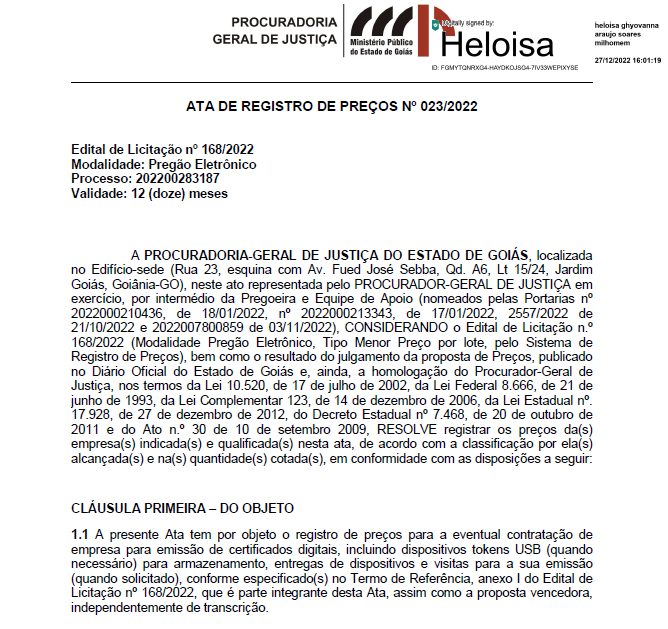 Ministério do Trabalho e Previdência Social 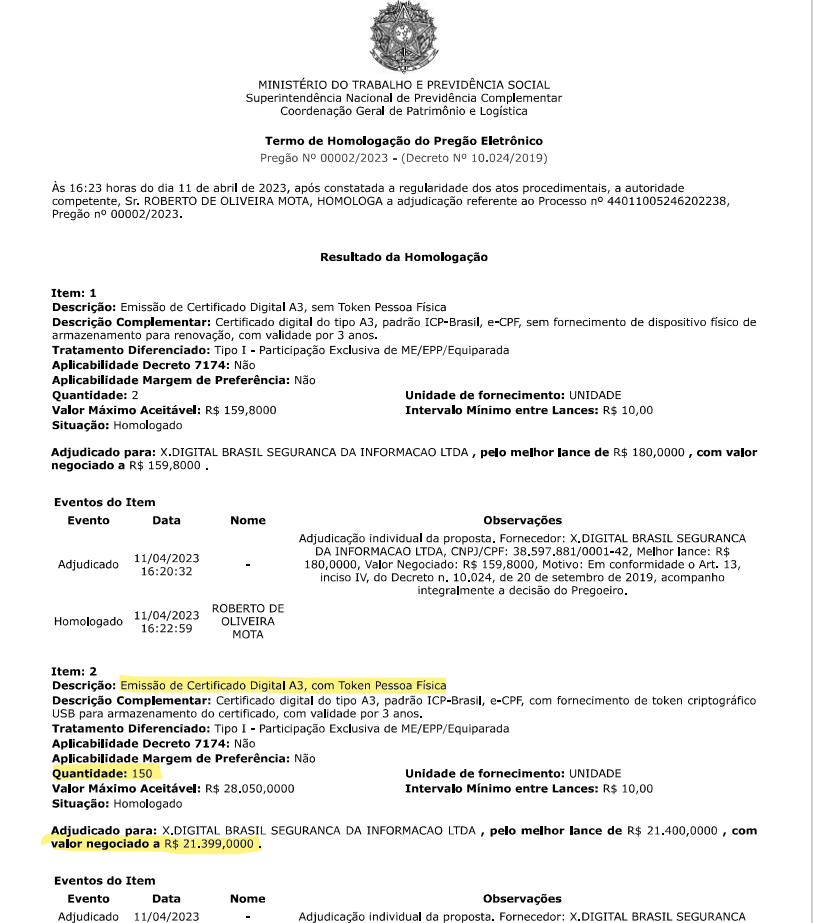  TST 12 Região – Pregão Eletrônico 01/2023 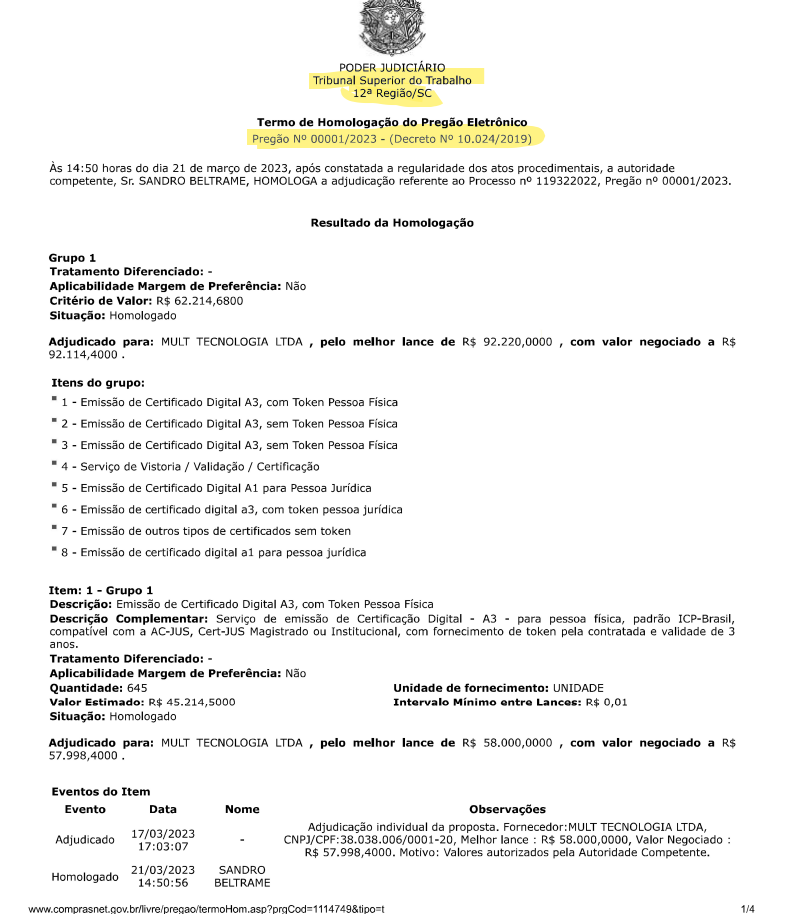 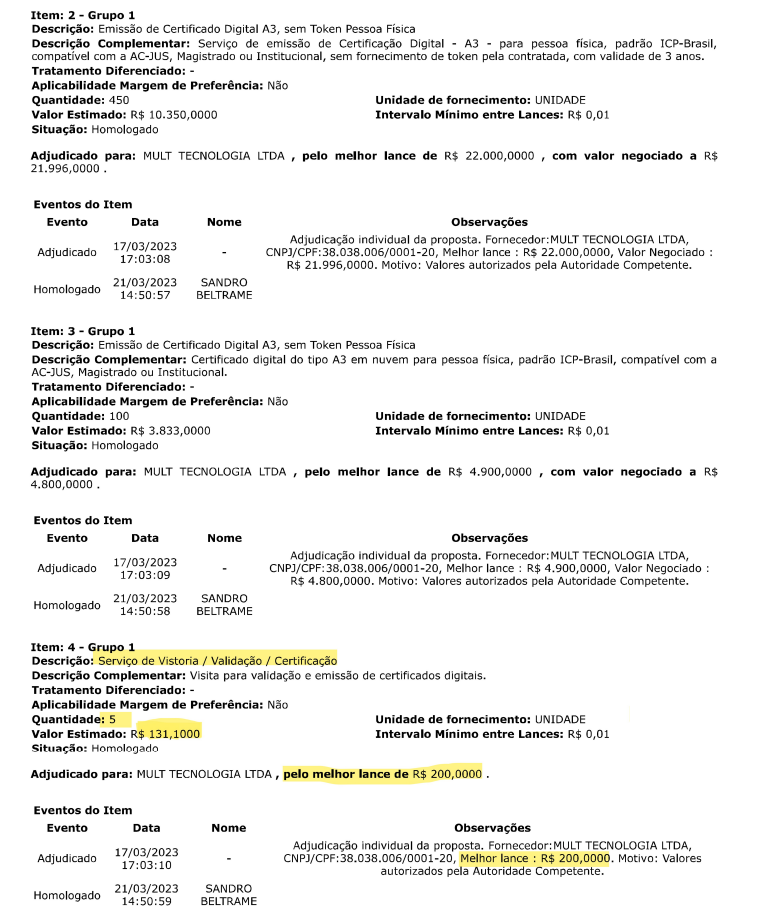 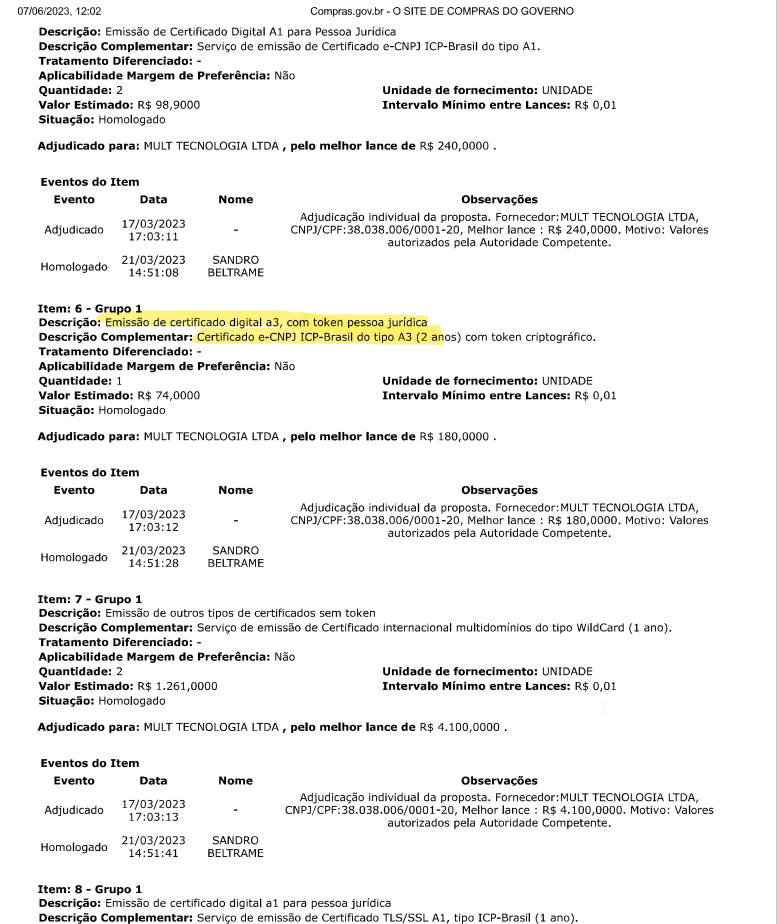 Ministério Público do Estado de Mato Grosso 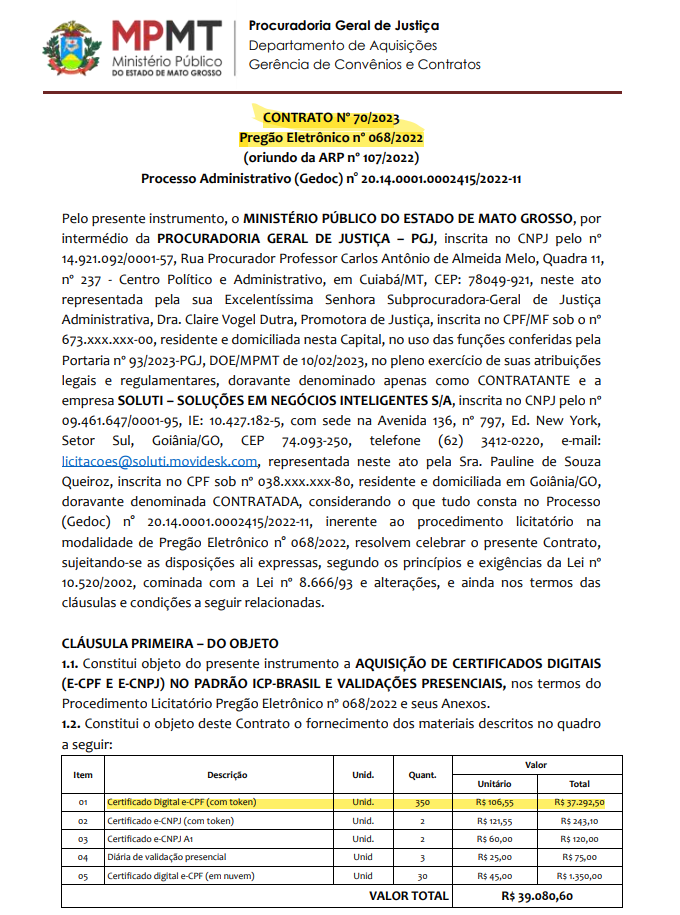 ANEXO CORÇAMENTOSAnexo EPROPOSTAS Online Soluções Digitais ( inserir nova proposta)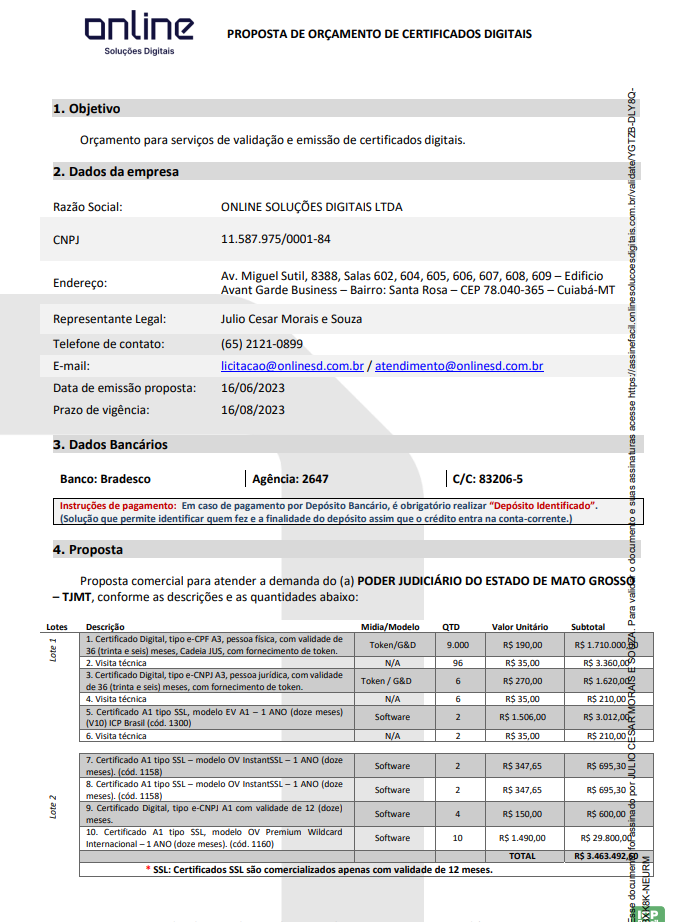 Anexo FMODELO FORMULÁRIO / CARTA AUTORIZAÇÃO​​Certificados Digitais Pessoa Física e Jurídica. ​ 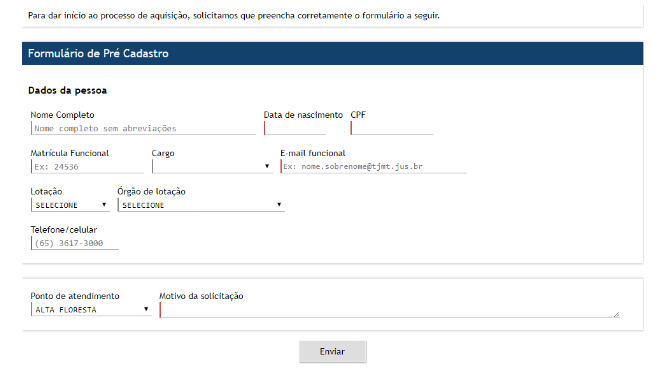 DataVersãoDescriçãoAutor8/05/20231.0Rascunho da primeira versão do documentoFernanda Tapajós22/05/20232.0Revisão do documento - análise jurídicaAlessandra Drummond26/05/20232.1Revisão do documento após análise jurídicaGeyza Bianconi20/06/20233.0Versão FinalFernanda TapajósItemDescriçãoTipoQtde1 Certificado do tipo A3 e-CPF - Cert-JUS, com token Serviço 9.000 2 Visita Técnica (Item 1) Serviço 96 3 Certificado do Tipo A3 e-CNPJ Serviço 6 4 Visita Técnica (Item 3) Serviço 6 5 Certificado A1 tipo SSLServiço 26 Visita Técnica (Item 5)  Serviço2 7 Certificado Digital SSL – 1024 / 2048 bits - Serviço 28 Certificado Digital SSL – 4096 bits - Serviço 2 9Certificado do tipo A1 e-CNPJ Serviço410Certificado Wildcard -  Serviço 10RequisitoSoluçãoSimNãoNão se AplicaA Solução encontra-se implantada em outro órgão ou entidade da Administração Pública?Solução 1XA Solução encontra-se implantada em outro órgão ou entidade da Administração Pública?Solução 2XA Solução encontra-se implantada em outro órgão ou entidade da Administração Pública?Solução 3A Solução está disponível no Portal do Software Público Brasileiro? (quando se tratar de software)Solução 1XA Solução está disponível no Portal do Software Público Brasileiro? (quando se tratar de software)Solução 2XA Solução está disponível no Portal do Software Público Brasileiro? (quando se tratar de software)Solução 3XA Solução é aderente às políticas, premissas e especificações técnicas definidas pelos Padrões de governo ePing, eMag, ePWG?Solução 1XA Solução é aderente às políticas, premissas e especificações técnicas definidas pelos Padrões de governo ePing, eMag, ePWG?Solução 2XA Solução é aderente às políticas, premissas e especificações técnicas definidas pelos Padrões de governo ePing, eMag, ePWG?Solução 3XA Solução é aderente às regulamentações da ICP-Brasil? (quando houver necessidade de certificação digital)Solução 1XA Solução é aderente às regulamentações da ICP-Brasil? (quando houver necessidade de certificação digital)Solução 2XA Solução é aderente às regulamentações da ICP-Brasil? (quando houver necessidade de certificação digital)Solução 3XA Solução é aderente às orientações, premissas e especificações técnicas e funcionais do e-ARQ Brasil? (Quando o objetivo da solução abranger documentos arquivísticos)Solução 1XA Solução é aderente às orientações, premissas e especificações técnicas e funcionais do e-ARQ Brasil? (Quando o objetivo da solução abranger documentos arquivísticos)Solução 2XA Solução é aderente às orientações, premissas e especificações técnicas e funcionais do e-ARQ Brasil? (Quando o objetivo da solução abranger documentos arquivísticos)Solução 3XA solução exigirá adequação do ambiente do Órgão?Solução 1XA solução exigirá adequação do ambiente do Órgão?Solução 2XA solução exigirá adequação do ambiente do Órgão?Solução 3XA solução possibilita a absorção do legado da solução implantada? (Caso existe solução implantada)Solução 1XA solução possibilita a absorção do legado da solução implantada? (Caso existe solução implantada)Solução 2XA solução possibilita a absorção do legado da solução implantada? (Caso existe solução implantada)Solução 3XA estimativa de preços da solução pode ser obtida de contratações de outros entes públicos?Solução 1XA estimativa de preços da solução pode ser obtida de contratações de outros entes públicos?Solução 2XA estimativa de preços da solução pode ser obtida de contratações de outros entes públicos?Solução 3XAs estimativas de preços da solução podem ser obtidas no Painel de Preços? Solução 1XAs estimativas de preços da solução podem ser obtidas no Painel de Preços? Solução 2XAs estimativas de preços da solução podem ser obtidas no Painel de Preços? Solução 3XOrçamentoObjetoFornecedorQtdeValor unitárioValor TotalPÚBLICOARP 23/2022 -Ministério Público do Estado de GoiásCertificado digital, padrão ICP- Brasil, tipo A3, para pessoa física com Token. Validade 36 meses. Soluti – Soluções em Negócios emInteligentes S/A500R$ 250,00R$ 125.000,00PÚBLICOARP 23/2022 -Ministério Público do Estado de GoiásCertificado digital, padrão ICP- Brasil, tipo A3, para Pessoa Física. Validade 36 meses. Soluti – Soluções em Negócios emInteligentes S/A250R$ 150,00R$ 37.500,00PÚBLICOARP 23/2022 -Ministério Público do Estado de GoiásCertificado digital, padrão ICP-Brasil, tipo A1, para Pessoa Jurídica. Validade 12 meses. Soluti – Soluções em Negócios emInteligentes S/A5R$ 200R$ 1.000,00PÚBLICOARP 23/2022 -Ministério Público do Estado de GoiásCertificado digital, padrão ICP-Brasil, tipo A3 e-CNPJ, para Pessoa Jurídica. Validade 12 meses. Soluti – Soluções em Negócios emInteligentes S/A5R$ 400,00R$ 2.000,00PÚBLICOARP 23/2022 -Ministério Público do Estado de GoiásCertificado digital, cadeia internacional, SSL (A1).  Validade 12 meses. Soluti – Soluções em Negócios emInteligentes S/A10R$ 2.000,00R$ 20.000,00PÚBLICOARP 23/2022 -Ministério Público do Estado de GoiásCertificado digital, padrão ICP-Brasil, SSL (A1).  Validade 12 meses. Validade 12 meses.Soluti – Soluções em Negócios emInteligentes S/A10R$ 1.200,00R$ 12.00,00 PÚBLICOARP 23/2022 -Ministério Público do Estado de GoiásCertificado digital, cadeia internacional, SSL Wildcard.Soluti – Soluções em Negócios emInteligentes S/A4R$ 1.480,00R$ 5.920,00PÚBLICOARP 23/2022 -Ministério Público do Estado de GoiásVisita técnica para validação e emissão do certificado – Região metropolitana.Soluti – Soluções em Negócios emInteligentes S/A50R$ 50,00R$2.500,00PÚBLICOARP 23/2022 -Ministério Público do Estado de GoiásVisita técnica para validação e emissão do certificado – Região interior.Soluti – Soluções em Negócios emInteligentes S/A100R$ 186,80R$ 18.680,00PÚBLICO Ministério do Trabalho e Previdência SocialEmissão de Certificado Digital A3, Com token Pessoa Física.X. Digital Brasil Segurança da Informação Ltda150R$ 142,66R$21.399,00PÚBLICO Ministério do Trabalho e Previdência SocialEmissão de Certificado Digital A3, Com token Pessoa Jurídica.X. Digital Brasil Segurança da Informação Ltda2R$121,55R$243,10PÚBLICO Ministério Público do Estado de Mato GrossoCertificado Digital e-CPF (Token)Soluções em Negócios Inteligentes S/A3350R$ 106,55R$ 37.292,50PÚBLICO Ministério Público do Estado de Mato GrossoCertificado e-CNPJ (com token)Soluções em Negócios Inteligentes S/A22R$ 121,55R$ 243,10PÚBLICO Ministério Público do Estado de Mato GrossoCertificado e-CNPJ A1Soluções em Negócios Inteligentes S/A33R$ 60,00R$ 120,00Diária de validação presencia33R$ 25,00R$ 75,00 PÚBLICO Tribunal Superior do Trabalho 12º Região SCEmissão de Certificado A3 Pessoa JurídicaMult Tecnologia Ltda11R$ 180,00R$ 180,00 PÚBLICO Tribunal Superior do Trabalho 12º Região SCEmissão de Certificado A1 Pessoa JurídicaMult Tecnologia Ltda22R$ 120,00R$ 240,00 PÚBLICO Tribunal Superior do Trabalho 12º Região SCServiço de Vistoria/Validação/CertificaçãoMult Tecnologia Ltda55R$40,00R$200,00 PÚBLICO Tribunal Superior do Trabalho 12º Região SCCertificado A1 tipo SSLMult Tecnologia Ltda22R$ 1.300,00R$ 2.600,00 PÚBLICO Tribunal Superior do Trabalho 12º Região SCCertificado WildcardMult Tecnologia Ltda22R$ 2.050,00R$4.100,00PRIVADO Proposta TJMT Certificado Digital, tipo e-CPF A3 com validade de 36 (trinta e seis) meses, Cadeia JUS, com tokenOnline Soluções Digitais99.000R$ 190,00R$ 1.710.000,00PRIVADO Proposta TJMTVisita técnica para validação do certificado A3 e-CPFOnline Soluções Digitais996R$ 35,00 R$ 3.360,00PRIVADO Proposta TJMTCertificado do Tipo A3 e-CNPJOnline Soluções Digitais56R$ 270,00R$ 1.620,00PRIVADO Proposta TJMTVisita Técnica para validação do certificado tipo A3 e-CNPJOnline Soluções Digitais56R$ 35,00R$ 210,00PRIVADO Proposta TJMTCertificado A1 tipo SSLOnline Soluções Digitais12R$ 1.506,00R$ 3.012,00PRIVADO Proposta TJMTVisita Técnica Online Soluções Digitais12R$ 35,00R$ 210,00PRIVADO Proposta TJMTCertificado Digital SSL – 1024 / 2048 bits - Online Soluções Digitais12R$ 347,65R$ 695,30PRIVADO Proposta TJMTCertificado Digital SSL – 4096 bits - Online Soluções Digitais12R$ 347,65R$ 695,30PRIVADO Proposta TJMTCertificado do tipo A1 e-CNPJ Online Soluções Digitais44R$ 150,00R$ 600,00PRIVADO Proposta TJMTCertificado Wildcard -  Online Soluções Digitais110R$ 1.490,00R$ 29.800,00Solução Viável 1 Descrição - Contratação de Serviço por Licitação PrópriaCusto Total de Propriedade – Memória de Cálculo - Empresa: Online Soluções DigitaisProposta de Orçamento de Certificados Digitais datada de 16/06/2023, cujo total é de R$ 3.463.492,60 (três milhões quatrocentos e sessenta e três mil quatrocentos e noventa e dois reais e sessenta centavos) conforme descrito abaixo: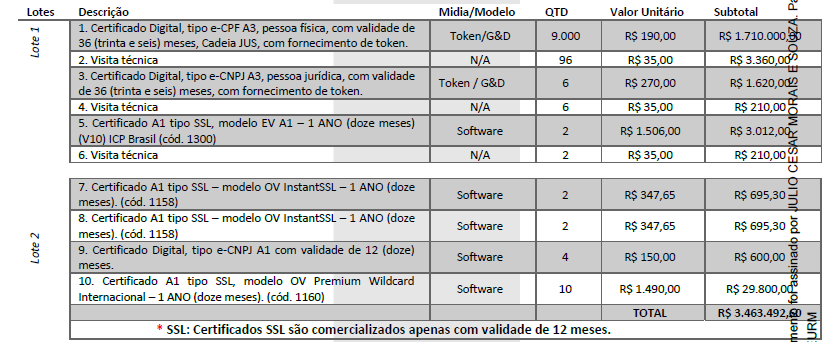 Descrição da soluçãoEstimativa de TCO ao longo dos anosEstimativa de TCO ao longo dos anosTotalDescrição da soluçãoAno 1Ano 2TotalContratação de Serviço por Licitação PrópriaR$ 593.950,89 R$ 746.240,89R$ 1.3410.191,78Item Descrição Tipo Qtde LOTE 1 1 Certificado do tipo A3 e-CPF - Cert-JUS, com oken  Serviço 9.000 LOTE 1 2 Visita Técnica  Serviço 96 LOTE 2 Item Descrição Tipo Qtde LOTE 2 3 Certificado do tipo A3 e-CNPJ - Cert-JUS, com token Serviço 6 LOTE 2 4 Visita Técnica Serviço 6 LOTE 3 Item Descrição Tipo Qtde LOTE 3 5 Certificado A1 tipo SSL Serviço 2 LOTE 3 6 Visita Técnica Serviço 2 Item Descrição Tipo Qtde 7 Certificado Digital SSL – 1024 / 2048 bits Serviço 2 Item Descrição Tipo Qtde 8 Certificado Digital SSL – 4096 bits Serviço 2 Item Descrição Tipo Qtde 9 Certificado do tipo A1 e-CNPJ Serviço 4 Item Descrição Tipo Qtde 10 Certificado Wildcard Serviço 10 ItemDescriçãoTipoQtdeValor UnitárioValor TotalLOTE 11Certificado do tipo A3 e-CPF - Cert-JUS, com token Serviço9.000R$ 146,33R$ 1.316.970,00LOTE 12Visita Técnica Serviço96R$ 30,00R$ 2.880,00VALOR TOTAL LOTE 1VALOR TOTAL LOTE 1VALOR TOTAL LOTE 1VALOR TOTAL LOTE 1VALOR TOTAL LOTE 1R$ 1.319.850,00LOTE 2ItemDescriçãoTipoQtdeValor UnitárioValor TotalLOTE 23Certificado do tipo A3 e-CNPJ - Cert-JUS, com tokenServiço6R$ 180,00R$ 1.080,00LOTE 24Visita TécnicaServiço6R$ 35,00R$ 210,00VALOR TOTAL LOTE 2VALOR TOTAL LOTE 2VALOR TOTAL LOTE 2VALOR TOTAL LOTE 2VALOR TOTAL LOTE 2R$ 1.290,00LOTE 3ItemDescriçãoTipoQtdeValor UnitárioValor TotalLOTE 35Certificado A1 tipo SSLServiço2R$ 1.403,00R$ 2.806,00LOTE 36Visita TécnicaServiço2R$ 33,33R$ 66,67VALOR TOTAL LOTE 3VALOR TOTAL LOTE 3VALOR TOTAL LOTE 3VALOR TOTAL LOTE 3VALOR TOTAL LOTE 3R$ 2.872,67ItemDescriçãoTipoQtdeValor UnitárioValor Total7Certificado Digital SSL – 1024 / 2048 bitsServiço2R$ 141,23R$ 282,46ItemDescriçãoTipoQtdeValor UnitárioValor Total8Certificado Digital SSL – 4096 bitsServiço2R$ 233,33R$ 466,65ItemDescriçãoTipoQtdeValor UnitárioValor Total9Certificado do tipo A1 e-CNPJServiço4R$ 132,50R$ 530,00ItemDescriçãoTipoQtdeValor UnitárioValor Total10Certificado WildcardServiço10R$ 1.490,00R$ 14.900,00VALOR TOTAL GLOBAL ESTIMADOR$ 1.340.191,78IdRiscoRelacionado ao (à):ProbabilidadeImpactoNível de Risco (P x I)01Atraso das fases de construção, correção e aprovação dos 
documentos da contratação.Planejamento da Contratação33902Definição do objeto da contratação sem o devido aprofundamento técnico nos Estudos PreliminaresPlanejamento da Contratação24803Execução dos serviços de forma precária ou abaixo da qualidade previstaGestão Contratual23604Contratada ficar impossibilitada de prestar os serviços contratados devido a falência da empresa.Gestão Contratual236 REFERENTE À FASE  ( x) Planejamento de Contratação e Seleção do Fornecedor (  ) Gestão do Contrato  REFERENTE À FASE  ( x) Planejamento de Contratação e Seleção do Fornecedor (  ) Gestão do Contrato  REFERENTE À FASE  ( x) Planejamento de Contratação e Seleção do Fornecedor (  ) Gestão do Contrato  REFERENTE À FASE  ( x) Planejamento de Contratação e Seleção do Fornecedor (  ) Gestão do Contrato  REFERENTE À FASE  ( x) Planejamento de Contratação e Seleção do Fornecedor (  ) Gestão do Contrato Risco 02Risco 02Orçamento da contratação mal estimadoOrçamento da contratação mal estimadoGrau do risco(MÉDIO)Probabilidade Probabilidade ( x ) Baixa                                    (   ) Média                               (    ) Alta ( x ) Baixa                                    (   ) Média                               (    ) Alta ( x ) Baixa                                    (   ) Média                               (    ) Alta Impacto Impacto (    ) Baixo                                    (    ) Média                               ( x ) Alta (    ) Baixo                                    (    ) Média                               ( x ) Alta (    ) Baixo                                    (    ) Média                               ( x ) Alta Id. Dano Dano Dano Dano 1Encerrar a licitação com valores inexequíveis, impedindo a adjudicação do processo.  Encerrar a licitação com valores inexequíveis, impedindo a adjudicação do processo.  Encerrar a licitação com valores inexequíveis, impedindo a adjudicação do processo.  Encerrar a licitação com valores inexequíveis, impedindo a adjudicação do processo.  2Licitação Deserta. Licitação Deserta. Licitação Deserta. Licitação Deserta. 3Contratação de solução com valores acima do mercado / Sofrer sanções por parte de órgãos fiscalizadores. Contratação de solução com valores acima do mercado / Sofrer sanções por parte de órgãos fiscalizadores. Contratação de solução com valores acima do mercado / Sofrer sanções por parte de órgãos fiscalizadores. Contratação de solução com valores acima do mercado / Sofrer sanções por parte de órgãos fiscalizadores. Ação Preventiva Ação Preventiva Responsável Responsável 1Realizar pesquisa de preço envolvendo todos os participantes de mercado. Realizar pesquisa de preço envolvendo todos os participantes de mercado. Equipe de Planejamento. Equipe de Planejamento. 2Utilizar ferramentas de pesquisa de preço público (painel de preços). Utilizar ferramentas de pesquisa de preço público (painel de preços). Equipe de Planejamento. Equipe de Planejamento. 3Especificar o objeto na pesquisa de preço de forma adequada, conforme especificação da solução pretendida na contratação. Especificar o objeto na pesquisa de preço de forma adequada, conforme especificação da solução pretendida na contratação. Equipe de Planejamento. Equipe de Planejamento. Ação de Contingência Ação de Contingência Responsável Responsável 1Em caso de suspensão por preço inexequível, realizar pesquisa de preço adequada, para nova publicação de edital. Em caso de suspensão por preço inexequível, realizar pesquisa de preço adequada, para nova publicação de edital. Equipe de Planejamento  Equipe de Planejamento  2Em caso de valores acima do mercado, negociar com a empresa contratada. Em caso de valores acima do mercado, negociar com a empresa contratada. Pregoeiro  Pregoeiro  REFERENTE À FASE  ( x) Planejamento de Contratação e Seleção do Fornecedor  (  ) Gestão do Contrato REFERENTE À FASE  ( x) Planejamento de Contratação e Seleção do Fornecedor  (  ) Gestão do Contrato REFERENTE À FASE  ( x) Planejamento de Contratação e Seleção do Fornecedor  (  ) Gestão do Contrato REFERENTE À FASE  ( x) Planejamento de Contratação e Seleção do Fornecedor  (  ) Gestão do Contrato REFERENTE À FASE  ( x) Planejamento de Contratação e Seleção do Fornecedor  (  ) Gestão do Contrato Risco 03Risco 03Fracassar o processo de licitação.Fracassar o processo de licitação.Grau do risco(MÉDIO)Probabilidade Probabilidade (  ) Baixa                                      (  x ) Média                               (   ) Alta (  ) Baixa                                      (  x ) Média                               (   ) Alta (  ) Baixa                                      (  x ) Média                               (   ) Alta Impacto Impacto (   ) Baixo                                    (    ) Média                               ( x ) Alta (   ) Baixo                                    (    ) Média                               ( x ) Alta (   ) Baixo                                    (    ) Média                               ( x ) Alta Id. Dano Dano Dano Dano 1Paralisação ou degradação dos processos do PJMT por falta de autenticação digital de sistemas.  Paralisação ou degradação dos processos do PJMT por falta de autenticação digital de sistemas.  Paralisação ou degradação dos processos do PJMT por falta de autenticação digital de sistemas.  Paralisação ou degradação dos processos do PJMT por falta de autenticação digital de sistemas.  Ação Preventiva Ação Preventiva Responsável Responsável 1Garantir que todo o processo de planejamento da contratação siga os ritos processuais de acordo com as normas estabelecidas. Garantir que todo o processo de planejamento da contratação siga os ritos processuais de acordo com as normas estabelecidas. Equipe de Planejamento  Equipe de Planejamento  2Realizar pesquisa detalhada, para assegurar a aderência ao modelo de mercado comercializado, assim como dos valores de referência Realizar pesquisa detalhada, para assegurar a aderência ao modelo de mercado comercializado, assim como dos valores de referência Equipe de Planejamento Equipe de Planejamento 3Responder a todos os eventuais questionamentos / impugnações / recursos dentro dos prazos, para garantir tempo hábil de continuidade dos serviços já prestados Responder a todos os eventuais questionamentos / impugnações / recursos dentro dos prazos, para garantir tempo hábil de continuidade dos serviços já prestados Equipe de Planejamento e Equipe Técnica Equipe de Planejamento e Equipe Técnica Ação de Contingência Ação de Contingência Responsável Responsável 1Necessidade de replanejamento da contratação, e sua respectiva readequação frente ao serviço que não será contratado.  Necessidade de replanejamento da contratação, e sua respectiva readequação frente ao serviço que não será contratado.  Integrante Técnico, demandante e Equipe de Planejamento. Integrante Técnico, demandante e Equipe de Planejamento. 2Caso haja viabilidade, realizar compra direta / emergencial.  Caso haja viabilidade, realizar compra direta / emergencial.  Integrante técnico, integrante demandante e Comitê Gestor de TIC. Integrante técnico, integrante demandante e Comitê Gestor de TIC. REFERENTE À FASE  ( x) Planejamento de Contratação e Seleção do Fornecedor  (  ) Gestão do Contrato REFERENTE À FASE  ( x) Planejamento de Contratação e Seleção do Fornecedor  (  ) Gestão do Contrato REFERENTE À FASE  ( x) Planejamento de Contratação e Seleção do Fornecedor  (  ) Gestão do Contrato REFERENTE À FASE  ( x) Planejamento de Contratação e Seleção do Fornecedor  (  ) Gestão do Contrato REFERENTE À FASE  ( x) Planejamento de Contratação e Seleção do Fornecedor  (  ) Gestão do Contrato Risco 04Risco 04Redução ou corte no orçamento.Redução ou corte no orçamento.Grau do risco(MÉDIO)Probabilidade Probabilidade (  ) Baixa                                      (  x ) Média                               (   ) Alta (  ) Baixa                                      (  x ) Média                               (   ) Alta (  ) Baixa                                      (  x ) Média                               (   ) Alta Impacto Impacto (   ) Baixo                                    (    ) Média                               ( x ) Alta (   ) Baixo                                    (    ) Média                               ( x ) Alta (   ) Baixo                                    (    ) Média                               ( x ) Alta Id. Dano Dano Dano Dano 1Paralisação ou degradação dos processos do PJMT por falta de autenticação digital de sistemas.  Paralisação ou degradação dos processos do PJMT por falta de autenticação digital de sistemas.  Paralisação ou degradação dos processos do PJMT por falta de autenticação digital de sistemas.  Paralisação ou degradação dos processos do PJMT por falta de autenticação digital de sistemas.  Ação Preventiva Ação Preventiva Responsável Responsável 1Negociação do Comitê Gestor de TIC com a Presidência no tocante a defesa da aprovação integral do orçamento proposto pela CTI para a nova contratação. Negociação do Comitê Gestor de TIC com a Presidência no tocante a defesa da aprovação integral do orçamento proposto pela CTI para a nova contratação. Equipe de Planejamento e Comitê Gestor de TIC.Equipe de Planejamento e Comitê Gestor de TIC.Ação de Contingência Ação de Contingência ResponsávelResponsável1Priorização da demanda junto aos gestores das áreas de negócio, para tentar intermediar a não redução.    Priorização da demanda junto aos gestores das áreas de negócio, para tentar intermediar a não redução.    Integrante técnico e integrante demandante.Integrante técnico e integrante demandante.2Necessidade de replanejamento da contratação, e sua respectiva readequação frente ao serviço que não será contratado.   Necessidade de replanejamento da contratação, e sua respectiva readequação frente ao serviço que não será contratado.   Integrante técnico, integrante demandante e Comitê Gestor de TIC.Integrante técnico, integrante demandante e Comitê Gestor de TIC.REFERENTE À FASE  (   ) Planejamento de Contratação e Seleção do Fornecedor  ( x ) Gestão do Contrato REFERENTE À FASE  (   ) Planejamento de Contratação e Seleção do Fornecedor  ( x ) Gestão do Contrato REFERENTE À FASE  (   ) Planejamento de Contratação e Seleção do Fornecedor  ( x ) Gestão do Contrato REFERENTE À FASE  (   ) Planejamento de Contratação e Seleção do Fornecedor  ( x ) Gestão do Contrato REFERENTE À FASE  (   ) Planejamento de Contratação e Seleção do Fornecedor  ( x ) Gestão do Contrato Risco 05Risco 05Contratada ficar impossibilitada de prestar os serviços contratados devido a não manutenção das condições habilitatórias.Contratada ficar impossibilitada de prestar os serviços contratados devido a não manutenção das condições habilitatórias.Grau do risco(MÉDIO)Probabilidade Probabilidade ( x ) Baixa                                 (   ) Média                                (   ) Alta ( x ) Baixa                                 (   ) Média                                (   ) Alta ( x ) Baixa                                 (   ) Média                                (   ) Alta Impacto Impacto (   ) Baixa                                  (   ) Média                                ( x) Alto (   ) Baixa                                  (   ) Média                                ( x) Alto (   ) Baixa                                  (   ) Média                                ( x) Alto Id. Dano Dano Dano Dano 1Os serviços elencados neste projeto serem descontinuados.  Os serviços elencados neste projeto serem descontinuados.  Os serviços elencados neste projeto serem descontinuados.  Os serviços elencados neste projeto serem descontinuados.  Ação Preventiva Ação Preventiva ResponsávelResponsável1Estudo de mercado quanto à qualificação da empresa a ser contratada. Estudo de mercado quanto à qualificação da empresa a ser contratada. Equipe de PlanejamentoEquipe de Planejamento2Exigir documentação fiscal e econômica que respalde a saúde financeira da empresa a ser contratada. Exigir documentação fiscal e econômica que respalde a saúde financeira da empresa a ser contratada. Equipe de Planejamento / ContabilidadeEquipe de Planejamento / ContabilidadeAção de Contingência Ação de Contingência ResponsávelResponsável1Sugerir aplicação de todas as sanções previstas em contrato. Sugerir aplicação de todas as sanções previstas em contrato. IntegranteTécnico.IntegranteTécnico.2Iniciar processo de contratação emergencial para contratação de nova empresa para prestação dos serviços. Iniciar processo de contratação emergencial para contratação de nova empresa para prestação dos serviços. Integrante Demandante.Integrante Demandante.COORDENADORIA DE TECNOLOGIA DA INFORMAÇÃO – Lote 1 COORDENADORIA DE TECNOLOGIA DA INFORMAÇÃO – Lote 1 INTEGRANTE DEMANDANTEINTEGRANTE DEMANDANTE TÉCNICO_______________________________Marcos Pinto Gomes JúniorMatrícula: 5851__________________________________Jefferson de Mattos DomingosMatrícula:6117FISCAL TÉCNICOFISCAL TÉCNICO SUBSTITUTO__________________________________Jefferson de Mattos DomingosMatrícula: 6117_______________________________Marcelo Silva PedrosoMatrícula:35698COORDENADORIA FINANCEIRA –  Lote 02COORDENADORIA FINANCEIRA –  Lote 02INTEGRANTE DEMANDANTEINTEGRANTE DEMANDANTE TÉCNICO___________________________________Wania Christina Zaviasky ProencaMatricula: 3394_________________________________Elen Regina Augusta Prado RadiMatricula: 5273FISCAL TÉCNICOFISCAL TÉCNICO SUBSTITUTO  ___________________________Wania Christina Zaviasky ProencaMatricula: 3394______________________________Elen Regina Augusta Prado RadiMatricula: 5273DEPARTAMENTO DE DEPÓSITOS JUDICIAIS – Lote 3DEPARTAMENTO DE DEPÓSITOS JUDICIAIS – Lote 3INTEGRANTE DEMANDANTEINTEGRANTE DEMANDANTE TÉCNICO___________________________________Monica Priscila Lazareti dos Santos OliveiraMatrícula: 25650____________________________________Mirian Cristina BatistaMatrícula:5791FISCAL TÉCNICOFISCAL TÉCNICO SUBSTITUTO  _____________________________________Monica Priscila Lazareti dos Santos OliveiraMatrícula: 25650____________________________________Mirian Cristina BatistaMatrícula:5791DEPARTAMENTO DE SISTEMAS E APLICAÇÕES -   Itens 7, 8 e 9DEPARTAMENTO DE SISTEMAS E APLICAÇÕES -   Itens 7, 8 e 9INTEGRANTE DEMANDANTEINTEGRANTE DEMANDANTE TÉCNICO________________________________Danilo Pereira da SilvaMatrícula: 5545_________________________________Joaquim Rodolfo Aparecido B. Marçal GaliMatrícula: 44638FISCAL TÉCNICOFISCAL TÉCNICO SUBSTITUTO__________________________________Joaquim Rodolfo Aparecido B. Marçal GaliMatrícula:44638_______________________________   Adriano Christyan Rezende GuimarãesMatrícula: 35300DEPARTAMENTO DE CONECTIVIDADE –  Item 10DEPARTAMENTO DE CONECTIVIDADE –  Item 10INTEGRANTE DEMANDANTEINTEGRANTE DEMANDANTE TÉCNICO_______________________________Benedito Pedro da Cunha AlexandreMatrícula: 6590___________________________________Marcelo Monteiro de MoraesMatrícula:9838FISCAL TÉCNICOFISCAL TÉCNICO SUBSTITUTO_________________________________Marcelo Monteiro de MoraesMatrícula: 9838_____________________________________Danyllo Carvalho Lopes BarrozoMatrícula:25926FISCAL ADMINISTRATIVOFISCAL ADMINISTRATIVOFISCAL ADMINISTRATIVO SUBSTITUTO_________________________________Evandro Trindade do Amaral Matrícula: 43642_________________________________Evandro Trindade do Amaral Matrícula: 43642_____________________________________Vitória Alice da Silva Matrícula:45415AUTORIDADE MÁXIMA DA ÁREA DE TICAUTORIDADE MÁXIMA DA ÁREA DE TICAUTORIDADE MÁXIMA DA ÁREA DE TIC                                           __________________________________Thomás Augusto CaetanoMatrícula:5544Cuiabá, 16 de junho de 2023                                           __________________________________Thomás Augusto CaetanoMatrícula:5544Cuiabá, 16 de junho de 2023                                           __________________________________Thomás Augusto CaetanoMatrícula:5544Cuiabá, 16 de junho de 2023 FORNECEDOR Nome: Solutti Sítio: www.soluti.com.br Telefone: (62) 3412-0220 E-mail: licitacoes@objectti.com.br Contato: Jean Nome: Certisign Sítio:  loja.certisign.com.br/Telefone: (11) 3478-9444 E-mail: licit@certisign.com.br Contato: Nome: Valid Certificadora Digital LTDA Sítio: www.validcertificadora.com.br Telefone: (11) 2575-6918 E-mail: janaina.mattos@valid.com Contato: Janaina Mattos Nome: Mult Tecnologia EIRELI - EPP Sítio: www.mult-tecnologia.com/Telefone: (61) 3033-2027 E-mail: licitacoes@armult.com.br Contato: Fábio Monteiro Nome: Serasa Experian Sítio: serasa.certificadodigital.com.br Telefone: (65) 3003-2300 E-mail:  Contato:  PLANILHA DE ORÇAMENTOS - PROJETO AQUISIÇÃO DE CERTIFICADOS DIGITAIS PESSOA FISÍCA E PESSOA JURÍDICAPLANILHA DE ORÇAMENTOS - PROJETO AQUISIÇÃO DE CERTIFICADOS DIGITAIS PESSOA FISÍCA E PESSOA JURÍDICAPLANILHA DE ORÇAMENTOS - PROJETO AQUISIÇÃO DE CERTIFICADOS DIGITAIS PESSOA FISÍCA E PESSOA JURÍDICAPLANILHA DE ORÇAMENTOS - PROJETO AQUISIÇÃO DE CERTIFICADOS DIGITAIS PESSOA FISÍCA E PESSOA JURÍDICAPLANILHA DE ORÇAMENTOS - PROJETO AQUISIÇÃO DE CERTIFICADOS DIGITAIS PESSOA FISÍCA E PESSOA JURÍDICAPLANILHA DE ORÇAMENTOS - PROJETO AQUISIÇÃO DE CERTIFICADOS DIGITAIS PESSOA FISÍCA E PESSOA JURÍDICAPLANILHA DE ORÇAMENTOS - PROJETO AQUISIÇÃO DE CERTIFICADOS DIGITAIS PESSOA FISÍCA E PESSOA JURÍDICAPLANILHA DE ORÇAMENTOS - PROJETO AQUISIÇÃO DE CERTIFICADOS DIGITAIS PESSOA FISÍCA E PESSOA JURÍDICAPLANILHA DE ORÇAMENTOS - PROJETO AQUISIÇÃO DE CERTIFICADOS DIGITAIS PESSOA FISÍCA E PESSOA JURÍDICAPLANILHA DE ORÇAMENTOS - PROJETO AQUISIÇÃO DE CERTIFICADOS DIGITAIS PESSOA FISÍCA E PESSOA JURÍDICAPLANILHA DE ORÇAMENTOS - PROJETO AQUISIÇÃO DE CERTIFICADOS DIGITAIS PESSOA FISÍCA E PESSOA JURÍDICAPLANILHA DE ORÇAMENTOS - PROJETO AQUISIÇÃO DE CERTIFICADOS DIGITAIS PESSOA FISÍCA E PESSOA JURÍDICAPLANILHA DE ORÇAMENTOS - PROJETO AQUISIÇÃO DE CERTIFICADOS DIGITAIS PESSOA FISÍCA E PESSOA JURÍDICAPLANILHA DE ORÇAMENTOS - PROJETO AQUISIÇÃO DE CERTIFICADOS DIGITAIS PESSOA FISÍCA E PESSOA JURÍDICAPLANILHA DE ORÇAMENTOS - PROJETO AQUISIÇÃO DE CERTIFICADOS DIGITAIS PESSOA FISÍCA E PESSOA JURÍDICAPLANILHA DE ORÇAMENTOS - PROJETO AQUISIÇÃO DE CERTIFICADOS DIGITAIS PESSOA FISÍCA E PESSOA JURÍDICAPLANILHA DE ORÇAMENTOS - PROJETO AQUISIÇÃO DE CERTIFICADOS DIGITAIS PESSOA FISÍCA E PESSOA JURÍDICAPLANILHA DE ORÇAMENTOS - PROJETO AQUISIÇÃO DE CERTIFICADOS DIGITAIS PESSOA FISÍCA E PESSOA JURÍDICAPLANILHA DE ORÇAMENTOS - PROJETO AQUISIÇÃO DE CERTIFICADOS DIGITAIS PESSOA FISÍCA E PESSOA JURÍDICAPLANILHA DE ORÇAMENTOS - PROJETO AQUISIÇÃO DE CERTIFICADOS DIGITAIS PESSOA FISÍCA E PESSOA JURÍDICAPLANILHA DE ORÇAMENTOS - PROJETO AQUISIÇÃO DE CERTIFICADOS DIGITAIS PESSOA FISÍCA E PESSOA JURÍDICALOTE 1LOTE 1LOTE 1LOTE 1LOTE 1LOTE 1LOTE 1LOTE 1LOTE 1LOTE 1LOTE 1LOTE 1LOTE 1LOTE 1LOTE 1LOTE 1LOTE 1LOTE 1LOTE 1LOTE 1LOTE 1ITEMESPECIFICAÇÃOQTDE TOTALQTD 1º EMP.PREÇO 1PREÇO 2PREÇO 3PREÇO 4PREÇO 5PREÇO 6PREÇO 7PREÇO 8PREÇO 9PREÇO 10MENOR PREÇOMÉDIA UNITÁRIAMÉDIA TOTALMEDIANA UNITÁRIAMEDIANA TOTALVALOR 1º EMPENHOVALOR 1º EMPENHO1Certificado Digital, tipo e-CPF A390004.000R$ 190,00 ( ORÇAMENTO PARTICULAR EMPRESA ON LINE SOLUÇÕES DIGITAIS)R$150,00 (ARP 023/2022- Ministério Público do Estado de GoiásR$ 106,55 ( PE 68/2023 - Contrato 070/2022- Ministério Públuco de Mato Grosso R$ 142,66 ( PE 02/2023 - MIN. TRABALHO E PREV. SOCIAL )  R$        90,00  R$      147,30  R$     1.325.722,50  R$         146,33 R$ 1.316.970,00 R$          585.320,00  R$          585.320,00 2Visita Técnica (item 1)9648R$ 35,00 ( ORÇAMENTO PARTICULAR EMPRESA ON LINE SOLUÇÕES DIGITAIS) R$ 40,00 ( PE 01/2023 -TST/SC ) R$25,00( PE 70/2023 - Contrato 068,/2022- Ministério Públuco de Mato Grosso R$ 19,93 ( PE 03/2023 - ASS. LEGISLATIVA DO RIO GRANDE DO NORTE )  R$        19,93  R$        29,98  R$            2.878,32  R$           30,00 R$ 2.880,00 R$             1.440,00  R$             1.440,00 VALOR TOTAL ESTIMADO POR LOTE VALOR TOTAL ESTIMADO POR LOTE VALOR TOTAL ESTIMADO POR LOTE VALOR TOTAL ESTIMADO POR LOTE VALOR TOTAL ESTIMADO POR LOTE VALOR TOTAL ESTIMADO POR LOTE VALOR TOTAL ESTIMADO POR LOTE VALOR TOTAL ESTIMADO POR LOTE VALOR TOTAL ESTIMADO POR LOTE VALOR TOTAL ESTIMADO POR LOTE VALOR TOTAL ESTIMADO POR LOTE VALOR TOTAL ESTIMADO POR LOTE VALOR TOTAL ESTIMADO POR LOTE VALOR TOTAL ESTIMADO POR LOTE  R$      109,93  R$      177,29  R$     1.328.600,82  R$         176,33 R$ 1.319.850,00 R$       586.760,00  R$       586.760,00 LOTE 2LOTE 2LOTE 2LOTE 2LOTE 2LOTE 2LOTE 2LOTE 2LOTE 2LOTE 2LOTE 2LOTE 2LOTE 2LOTE 2LOTE 2LOTE 2LOTE 2LOTE 2LOTE 2LOTE 2LOTE 2ITEMESPECIFICAÇÃOQTDE TOTALQTD 1º EMP.PREÇO 1PREÇO 2PREÇO 3PREÇO 4PREÇO 5PREÇO 6PREÇO 7PREÇO 8PREÇO 9PREÇO 10MENOR PREÇOMÉDIA UNITÁRIAMÉDIA TOTALMEDIANA UNITÁRIAMEDIANA TOTALVALOR 1º EMPENHOVALOR 1º EMPENHO3Certificado A3 e-CNPJ63R$270,00( ORÇAMENTO PARTICULAR EMPRESA ON LINE SOLUÇÕES DIGITAIS)R$ 400,00 (ARP 023/2022 - Ministério Público do Estado de Goiás) R$ 180,00 ( PE 01/2023 -TST/SC ) R$ 121,55( PE 70/2023 - Contrato 068,/2022- Ministério Públuco de Mato GrossoR$ 114,00 (PE 042/2022- Contrato 10/2023) Prefeituta Municipal de Porto Alegre - ES R$      114,00  R$      217,11  R$            1.302,66  R$         180,00 R$ 1.080,00 R$                540,00  R$                540,00 4Visita Técnica (item 3)63R$ 35,00 ( ORÇAMENTO PARTICULAR EMPRESA ON LINE SOLUÇÕES DIGITAIS) R$                              -    R$ 40,00 ( PE 01/2023 -TST/SC ) R$25,00( PE 70/2023 - Contrato 068,/2022- Ministério Públuco de Mato Grosso R$        25,00  R$        33,33  R$              200,00  R$           35,00 R$ 210,00 R$                105,00  R$                105,00 VALOR TOTAL ESTIMADO POR LOTE VALOR TOTAL ESTIMADO POR LOTE VALOR TOTAL ESTIMADO POR LOTE VALOR TOTAL ESTIMADO POR LOTE VALOR TOTAL ESTIMADO POR LOTE VALOR TOTAL ESTIMADO POR LOTE VALOR TOTAL ESTIMADO POR LOTE VALOR TOTAL ESTIMADO POR LOTE VALOR TOTAL ESTIMADO POR LOTE VALOR TOTAL ESTIMADO POR LOTE VALOR TOTAL ESTIMADO POR LOTE VALOR TOTAL ESTIMADO POR LOTE VALOR TOTAL ESTIMADO POR LOTE VALOR TOTAL ESTIMADO POR LOTE  R$      139,00  R$      250,44  R$            1.502,66  R$         215,00 R$ 1.290,00 R$              645,00  R$              645,00 LOTE 3LOTE 3LOTE 3LOTE 3LOTE 3LOTE 3LOTE 3LOTE 3LOTE 3LOTE 3LOTE 3LOTE 3LOTE 3LOTE 3LOTE 3LOTE 3LOTE 3LOTE 3LOTE 3LOTE 3LOTE 3ITEMESPECIFICAÇÃOQTDE TOTALQTD 1º EMP.PREÇO 1PREÇO 2PREÇO 3PREÇO 4PREÇO 5PREÇO 6PREÇO 7PREÇO 8PREÇO 9PREÇO 10MENOR PREÇOMÉDIA UNITÁRIAMÉDIA TOTALMEDIANA UNITÁRIAMEDIANA TOTALVALOR 1º EMPENHOVALOR 1º EMPENHO5Certificado A1 tipo SSL21R$ 1.506,00 ( ORÇAMENTO PARTICULAR EMPRESA ON LINE SOLUÇÕES DIGITAIS) R$                              -    R$ 1.300,00 ( PE 01/2023 -TST/SC )  R$                                 -   - R$   1.300,00  R$    1.403,00  R$            2.806,00  R$      1.403,00 R$ 2.806,00 R$             1.403,00  R$             1.403,00 6Visita Técnica (item 5)21R$ 35,00 ( ORÇAMENTO PARTICULAR EMPRESA ON LINE SOLUÇÕES DIGITAIS) R$                              -    R$ 40,00 ( PE 01/2023 -TST/SC ) R$25,00( PE 70/2023 - Contrato 068,/2022- Ministério Públuco de Mato Grosso R$        25,00  R$        33,33  R$                66,67  R$           35,00 R$ 70,00 R$                  33,33  R$                  33,33 VALOR TOTAL ESTIMADO POR LOTE VALOR TOTAL ESTIMADO POR LOTE VALOR TOTAL ESTIMADO POR LOTE VALOR TOTAL ESTIMADO POR LOTE VALOR TOTAL ESTIMADO POR LOTE VALOR TOTAL ESTIMADO POR LOTE VALOR TOTAL ESTIMADO POR LOTE VALOR TOTAL ESTIMADO POR LOTE VALOR TOTAL ESTIMADO POR LOTE VALOR TOTAL ESTIMADO POR LOTE VALOR TOTAL ESTIMADO POR LOTE VALOR TOTAL ESTIMADO POR LOTE VALOR TOTAL ESTIMADO POR LOTE VALOR TOTAL ESTIMADO POR LOTE  R$   1.325,00  R$    1.436,33  R$         2.872,67  R$      1.438,00 R$ 2.876,00 R$           1.436,33  R$           1.436,33 ITENS AVULSOSITENS AVULSOSITENS AVULSOSITENS AVULSOSITENS AVULSOSITENS AVULSOSITENS AVULSOSITENS AVULSOSITENS AVULSOSITENS AVULSOSITENS AVULSOSITENS AVULSOSITENS AVULSOSITENS AVULSOSITENS AVULSOSITENS AVULSOSITENS AVULSOSITENS AVULSOSITENS AVULSOSITENS AVULSOSITENS AVULSOSITEMESPECIFICAÇÃOQTDE TOTALQTD 1º EMP.PREÇO 1PREÇO 2PREÇO 3PREÇO 4PREÇO 5PREÇO 6PREÇO 7PREÇO 8PREÇO 9PREÇO 10MENOR PREÇOMÉDIA UNITÁRIAMÉDIA TOTALMEDIANA UNITÁRIAMEDIANA TOTALVALOR 1º EMPENHOVALOR 1º EMPENHO7Certificado Digital SSL – 1024 / 2048 bits21R$ 347,65 ( ORÇAMENTO PARTICULAR EMPRESA ON LINE SOLUÇÕES DIGITAIS) R$ 141,23 ( PE 72/2022 -TST-GO )  R$                           -    R$                       -   R$ 119,00 ( ORÇAMENTO WEBSITE RAPIDSS) R$      119,00  R$      202,63  R$              405,25  R$         141,23 R$ 282,46 R$                141,23  R$                141,23 8Certificado Digital SSL – 4096 bits  21R$ 347,65 ( ORÇAMENTO PARTICULAR EMPRESA ON LINE SOLUÇÕES DIGITAIS) R$                              -    R$                           -    R$                       -   R$ 119,00 ( ORÇAMENTO WEBSITE RAPIDSS) R$      119,00  R$      233,33  R$              466,65  R$         233,33 R$ 466,65 R$                233,33  R$                233,33 9Certificado do tipo A1 e-CNPJ 42R$ 150,00 ( ORÇAMENTO PARTICULAR EMPRESA ON LINE SOLUÇÕES DIGITAIS)R$ 200,00 (ARP 023/2022- Ministério Público do Estado de Goiás ) R$ 120,00 ( PE 01/2023 -TST/SC ) R$ 60,00( PE 70/2023 - Contrato 068,/2022- Ministério Públuco de Mato Grosso R$        60,00  R$      132,50  R$              530,00  R$         135,00 R$ 540,00 R$                265,00  R$                265,00 10Certificado Wildcard 103R$ 1.490,00 ( ORÇAMENTO PARTICULAR EMPRESA ON LINE SOLUÇÕES DIGITAIS)R$ 1.480,00 (ARP 023/2022-Ministério Público do Estado de Goiás R$ 2.050,00 ( PE 01/2023 -TST/SC )  R$                       -    R$   1.480,00  R$    1.673,33  R$          16.733,33  R$      1.490,00 R$ 14.900,00 R$             4.470,00  R$             4.470,00 VALOR TOTAL ESTIMADO VALOR TOTAL ESTIMADO VALOR TOTAL ESTIMADO VALOR TOTAL ESTIMADO VALOR TOTAL ESTIMADO VALOR TOTAL ESTIMADO VALOR TOTAL ESTIMADO VALOR TOTAL ESTIMADO VALOR TOTAL ESTIMADO VALOR TOTAL ESTIMADO VALOR TOTAL ESTIMADO VALOR TOTAL ESTIMADO VALOR TOTAL ESTIMADO  R$ 1.778,00  R$ 2.241,79  R$       18.135,24  R$    1.999,56 R$ 16.189,11 R$           5.109,56  R$           5.109,56 VALOR TOTAL GLOBAL VALOR TOTAL GLOBAL VALOR TOTAL GLOBAL  R$                                  1.340.191,78  R$                                  1.340.191,78  R$                                  1.340.191,78 VALOR TOTAL GLOBAL VALOR TOTAL GLOBAL VALOR TOTAL GLOBAL  R$                                  1.340.191,78  R$                                  1.340.191,78  R$                                  1.340.191,78 VALOR  1º EMPENHO TOTALVALOR  1º EMPENHO TOTALVALOR  1º EMPENHO TOTAL R$                                     593.950,89  R$                                     593.950,89  R$                                     593.950,89 VALOR  1º EMPENHO TOTALVALOR  1º EMPENHO TOTALVALOR  1º EMPENHO TOTAL R$                                     593.950,89  R$                                     593.950,89  R$                                     593.950,89 RADAR ELETRÔNICO TCE/MT: Em pesquisa no Radar Eletrônico do Tribunal de Contas do Estado de Mato Grosso, quando pesquisamos o assunto: Certificados digitais, foram encontradas licitações com nomenclaturas semelhantes, no entanto não foi encontrado objeto com especificações/nomenclaturas que fossem possíveis fazer a comparação dos itens objeto desse documento, conforme imagem abaixo.RADAR ELETRÔNICO TCE/MT: Em pesquisa no Radar Eletrônico do Tribunal de Contas do Estado de Mato Grosso, quando pesquisamos o assunto: Certificados digitais, foram encontradas licitações com nomenclaturas semelhantes, no entanto não foi encontrado objeto com especificações/nomenclaturas que fossem possíveis fazer a comparação dos itens objeto desse documento, conforme imagem abaixo.RADAR ELETRÔNICO TCE/MT: Em pesquisa no Radar Eletrônico do Tribunal de Contas do Estado de Mato Grosso, quando pesquisamos o assunto: Certificados digitais, foram encontradas licitações com nomenclaturas semelhantes, no entanto não foi encontrado objeto com especificações/nomenclaturas que fossem possíveis fazer a comparação dos itens objeto desse documento, conforme imagem abaixo.RADAR ELETRÔNICO TCE/MT: Em pesquisa no Radar Eletrônico do Tribunal de Contas do Estado de Mato Grosso, quando pesquisamos o assunto: Certificados digitais, foram encontradas licitações com nomenclaturas semelhantes, no entanto não foi encontrado objeto com especificações/nomenclaturas que fossem possíveis fazer a comparação dos itens objeto desse documento, conforme imagem abaixo.RADAR ELETRÔNICO TCE/MT: Em pesquisa no Radar Eletrônico do Tribunal de Contas do Estado de Mato Grosso, quando pesquisamos o assunto: Certificados digitais, foram encontradas licitações com nomenclaturas semelhantes, no entanto não foi encontrado objeto com especificações/nomenclaturas que fossem possíveis fazer a comparação dos itens objeto desse documento, conforme imagem abaixo.RADAR ELETRÔNICO TCE/MT: Em pesquisa no Radar Eletrônico do Tribunal de Contas do Estado de Mato Grosso, quando pesquisamos o assunto: Certificados digitais, foram encontradas licitações com nomenclaturas semelhantes, no entanto não foi encontrado objeto com especificações/nomenclaturas que fossem possíveis fazer a comparação dos itens objeto desse documento, conforme imagem abaixo.RADAR ELETRÔNICO TCE/MT: Em pesquisa no Radar Eletrônico do Tribunal de Contas do Estado de Mato Grosso, quando pesquisamos o assunto: Certificados digitais, foram encontradas licitações com nomenclaturas semelhantes, no entanto não foi encontrado objeto com especificações/nomenclaturas que fossem possíveis fazer a comparação dos itens objeto desse documento, conforme imagem abaixo.RADAR ELETRÔNICO TCE/MT: Em pesquisa no Radar Eletrônico do Tribunal de Contas do Estado de Mato Grosso, quando pesquisamos o assunto: Certificados digitais, foram encontradas licitações com nomenclaturas semelhantes, no entanto não foi encontrado objeto com especificações/nomenclaturas que fossem possíveis fazer a comparação dos itens objeto desse documento, conforme imagem abaixo.RADAR ELETRÔNICO TCE/MT: Em pesquisa no Radar Eletrônico do Tribunal de Contas do Estado de Mato Grosso, quando pesquisamos o assunto: Certificados digitais, foram encontradas licitações com nomenclaturas semelhantes, no entanto não foi encontrado objeto com especificações/nomenclaturas que fossem possíveis fazer a comparação dos itens objeto desse documento, conforme imagem abaixo.RADAR ELETRÔNICO TCE/MT: Em pesquisa no Radar Eletrônico do Tribunal de Contas do Estado de Mato Grosso, quando pesquisamos o assunto: Certificados digitais, foram encontradas licitações com nomenclaturas semelhantes, no entanto não foi encontrado objeto com especificações/nomenclaturas que fossem possíveis fazer a comparação dos itens objeto desse documento, conforme imagem abaixo.RADAR ELETRÔNICO TCE/MT: Em pesquisa no Radar Eletrônico do Tribunal de Contas do Estado de Mato Grosso, quando pesquisamos o assunto: Certificados digitais, foram encontradas licitações com nomenclaturas semelhantes, no entanto não foi encontrado objeto com especificações/nomenclaturas que fossem possíveis fazer a comparação dos itens objeto desse documento, conforme imagem abaixo.RADAR ELETRÔNICO TCE/MT: Em pesquisa no Radar Eletrônico do Tribunal de Contas do Estado de Mato Grosso, quando pesquisamos o assunto: Certificados digitais, foram encontradas licitações com nomenclaturas semelhantes, no entanto não foi encontrado objeto com especificações/nomenclaturas que fossem possíveis fazer a comparação dos itens objeto desse documento, conforme imagem abaixo.RADAR ELETRÔNICO TCE/MT: Em pesquisa no Radar Eletrônico do Tribunal de Contas do Estado de Mato Grosso, quando pesquisamos o assunto: Certificados digitais, foram encontradas licitações com nomenclaturas semelhantes, no entanto não foi encontrado objeto com especificações/nomenclaturas que fossem possíveis fazer a comparação dos itens objeto desse documento, conforme imagem abaixo.RADAR ELETRÔNICO TCE/MT: Em pesquisa no Radar Eletrônico do Tribunal de Contas do Estado de Mato Grosso, quando pesquisamos o assunto: Certificados digitais, foram encontradas licitações com nomenclaturas semelhantes, no entanto não foi encontrado objeto com especificações/nomenclaturas que fossem possíveis fazer a comparação dos itens objeto desse documento, conforme imagem abaixo.RADAR ELETRÔNICO TCE/MT: Em pesquisa no Radar Eletrônico do Tribunal de Contas do Estado de Mato Grosso, quando pesquisamos o assunto: Certificados digitais, foram encontradas licitações com nomenclaturas semelhantes, no entanto não foi encontrado objeto com especificações/nomenclaturas que fossem possíveis fazer a comparação dos itens objeto desse documento, conforme imagem abaixo.RADAR ELETRÔNICO TCE/MT: Em pesquisa no Radar Eletrônico do Tribunal de Contas do Estado de Mato Grosso, quando pesquisamos o assunto: Certificados digitais, foram encontradas licitações com nomenclaturas semelhantes, no entanto não foi encontrado objeto com especificações/nomenclaturas que fossem possíveis fazer a comparação dos itens objeto desse documento, conforme imagem abaixo.RADAR ELETRÔNICO TCE/MT: Em pesquisa no Radar Eletrônico do Tribunal de Contas do Estado de Mato Grosso, quando pesquisamos o assunto: Certificados digitais, foram encontradas licitações com nomenclaturas semelhantes, no entanto não foi encontrado objeto com especificações/nomenclaturas que fossem possíveis fazer a comparação dos itens objeto desse documento, conforme imagem abaixo.RADAR ELETRÔNICO TCE/MT: Em pesquisa no Radar Eletrônico do Tribunal de Contas do Estado de Mato Grosso, quando pesquisamos o assunto: Certificados digitais, foram encontradas licitações com nomenclaturas semelhantes, no entanto não foi encontrado objeto com especificações/nomenclaturas que fossem possíveis fazer a comparação dos itens objeto desse documento, conforme imagem abaixo.RADAR ELETRÔNICO TCE/MT: Em pesquisa no Radar Eletrônico do Tribunal de Contas do Estado de Mato Grosso, quando pesquisamos o assunto: Certificados digitais, foram encontradas licitações com nomenclaturas semelhantes, no entanto não foi encontrado objeto com especificações/nomenclaturas que fossem possíveis fazer a comparação dos itens objeto desse documento, conforme imagem abaixo.RADAR ELETRÔNICO TCE/MT: Em pesquisa no Radar Eletrônico do Tribunal de Contas do Estado de Mato Grosso, quando pesquisamos o assunto: Certificados digitais, foram encontradas licitações com nomenclaturas semelhantes, no entanto não foi encontrado objeto com especificações/nomenclaturas que fossem possíveis fazer a comparação dos itens objeto desse documento, conforme imagem abaixo.RADAR ELETRÔNICO TCE/MT: Em pesquisa no Radar Eletrônico do Tribunal de Contas do Estado de Mato Grosso, quando pesquisamos o assunto: Certificados digitais, foram encontradas licitações com nomenclaturas semelhantes, no entanto não foi encontrado objeto com especificações/nomenclaturas que fossem possíveis fazer a comparação dos itens objeto desse documento, conforme imagem abaixo.CATÁLOGO DE PREÇOS DA SECRETARIA DE GOVERNO DIGITAL: Art 8º, IN 73/2020: Não foram encontrados valores nos Catálogos de Soluções de TIC com Condições Padronizadas, publicados pela Secretaria de Governo Digital.CATÁLOGO DE PREÇOS DA SECRETARIA DE GOVERNO DIGITAL: Art 8º, IN 73/2020: Não foram encontrados valores nos Catálogos de Soluções de TIC com Condições Padronizadas, publicados pela Secretaria de Governo Digital.CATÁLOGO DE PREÇOS DA SECRETARIA DE GOVERNO DIGITAL: Art 8º, IN 73/2020: Não foram encontrados valores nos Catálogos de Soluções de TIC com Condições Padronizadas, publicados pela Secretaria de Governo Digital.CATÁLOGO DE PREÇOS DA SECRETARIA DE GOVERNO DIGITAL: Art 8º, IN 73/2020: Não foram encontrados valores nos Catálogos de Soluções de TIC com Condições Padronizadas, publicados pela Secretaria de Governo Digital.CATÁLOGO DE PREÇOS DA SECRETARIA DE GOVERNO DIGITAL: Art 8º, IN 73/2020: Não foram encontrados valores nos Catálogos de Soluções de TIC com Condições Padronizadas, publicados pela Secretaria de Governo Digital.CATÁLOGO DE PREÇOS DA SECRETARIA DE GOVERNO DIGITAL: Art 8º, IN 73/2020: Não foram encontrados valores nos Catálogos de Soluções de TIC com Condições Padronizadas, publicados pela Secretaria de Governo Digital.CATÁLOGO DE PREÇOS DA SECRETARIA DE GOVERNO DIGITAL: Art 8º, IN 73/2020: Não foram encontrados valores nos Catálogos de Soluções de TIC com Condições Padronizadas, publicados pela Secretaria de Governo Digital.CATÁLOGO DE PREÇOS DA SECRETARIA DE GOVERNO DIGITAL: Art 8º, IN 73/2020: Não foram encontrados valores nos Catálogos de Soluções de TIC com Condições Padronizadas, publicados pela Secretaria de Governo Digital.CATÁLOGO DE PREÇOS DA SECRETARIA DE GOVERNO DIGITAL: Art 8º, IN 73/2020: Não foram encontrados valores nos Catálogos de Soluções de TIC com Condições Padronizadas, publicados pela Secretaria de Governo Digital.CATÁLOGO DE PREÇOS DA SECRETARIA DE GOVERNO DIGITAL: Art 8º, IN 73/2020: Não foram encontrados valores nos Catálogos de Soluções de TIC com Condições Padronizadas, publicados pela Secretaria de Governo Digital.CATÁLOGO DE PREÇOS DA SECRETARIA DE GOVERNO DIGITAL: Art 8º, IN 73/2020: Não foram encontrados valores nos Catálogos de Soluções de TIC com Condições Padronizadas, publicados pela Secretaria de Governo Digital.CATÁLOGO DE PREÇOS DA SECRETARIA DE GOVERNO DIGITAL: Art 8º, IN 73/2020: Não foram encontrados valores nos Catálogos de Soluções de TIC com Condições Padronizadas, publicados pela Secretaria de Governo Digital.CATÁLOGO DE PREÇOS DA SECRETARIA DE GOVERNO DIGITAL: Art 8º, IN 73/2020: Não foram encontrados valores nos Catálogos de Soluções de TIC com Condições Padronizadas, publicados pela Secretaria de Governo Digital.CATÁLOGO DE PREÇOS DA SECRETARIA DE GOVERNO DIGITAL: Art 8º, IN 73/2020: Não foram encontrados valores nos Catálogos de Soluções de TIC com Condições Padronizadas, publicados pela Secretaria de Governo Digital.CATÁLOGO DE PREÇOS DA SECRETARIA DE GOVERNO DIGITAL: Art 8º, IN 73/2020: Não foram encontrados valores nos Catálogos de Soluções de TIC com Condições Padronizadas, publicados pela Secretaria de Governo Digital.CATÁLOGO DE PREÇOS DA SECRETARIA DE GOVERNO DIGITAL: Art 8º, IN 73/2020: Não foram encontrados valores nos Catálogos de Soluções de TIC com Condições Padronizadas, publicados pela Secretaria de Governo Digital.CATÁLOGO DE PREÇOS DA SECRETARIA DE GOVERNO DIGITAL: Art 8º, IN 73/2020: Não foram encontrados valores nos Catálogos de Soluções de TIC com Condições Padronizadas, publicados pela Secretaria de Governo Digital.CATÁLOGO DE PREÇOS DA SECRETARIA DE GOVERNO DIGITAL: Art 8º, IN 73/2020: Não foram encontrados valores nos Catálogos de Soluções de TIC com Condições Padronizadas, publicados pela Secretaria de Governo Digital.CATÁLOGO DE PREÇOS DA SECRETARIA DE GOVERNO DIGITAL: Art 8º, IN 73/2020: Não foram encontrados valores nos Catálogos de Soluções de TIC com Condições Padronizadas, publicados pela Secretaria de Governo Digital.CATÁLOGO DE PREÇOS DA SECRETARIA DE GOVERNO DIGITAL: Art 8º, IN 73/2020: Não foram encontrados valores nos Catálogos de Soluções de TIC com Condições Padronizadas, publicados pela Secretaria de Governo Digital.CATÁLOGO DE PREÇOS DA SECRETARIA DE GOVERNO DIGITAL: Art 8º, IN 73/2020: Não foram encontrados valores nos Catálogos de Soluções de TIC com Condições Padronizadas, publicados pela Secretaria de Governo Digital.PREÇOS PÚBLICOS: Art 5º, inc. I e II, IN 73/2020: Após pesquisas no endereço eletrônico gov.br/paineldepreços, site de busca Google e no banco de preços, não foram encontradas licitações que tivessem similaridade de especificação x quantitativo com a atual demanda do PJMT, inviabilizando o comparativo de preços, já que quanto maior o quantitativo, menor o preço.PREÇOS PÚBLICOS: Art 5º, inc. I e II, IN 73/2020: Após pesquisas no endereço eletrônico gov.br/paineldepreços, site de busca Google e no banco de preços, não foram encontradas licitações que tivessem similaridade de especificação x quantitativo com a atual demanda do PJMT, inviabilizando o comparativo de preços, já que quanto maior o quantitativo, menor o preço.PREÇOS PÚBLICOS: Art 5º, inc. I e II, IN 73/2020: Após pesquisas no endereço eletrônico gov.br/paineldepreços, site de busca Google e no banco de preços, não foram encontradas licitações que tivessem similaridade de especificação x quantitativo com a atual demanda do PJMT, inviabilizando o comparativo de preços, já que quanto maior o quantitativo, menor o preço.PREÇOS PÚBLICOS: Art 5º, inc. I e II, IN 73/2020: Após pesquisas no endereço eletrônico gov.br/paineldepreços, site de busca Google e no banco de preços, não foram encontradas licitações que tivessem similaridade de especificação x quantitativo com a atual demanda do PJMT, inviabilizando o comparativo de preços, já que quanto maior o quantitativo, menor o preço.PREÇOS PÚBLICOS: Art 5º, inc. I e II, IN 73/2020: Após pesquisas no endereço eletrônico gov.br/paineldepreços, site de busca Google e no banco de preços, não foram encontradas licitações que tivessem similaridade de especificação x quantitativo com a atual demanda do PJMT, inviabilizando o comparativo de preços, já que quanto maior o quantitativo, menor o preço.PREÇOS PÚBLICOS: Art 5º, inc. I e II, IN 73/2020: Após pesquisas no endereço eletrônico gov.br/paineldepreços, site de busca Google e no banco de preços, não foram encontradas licitações que tivessem similaridade de especificação x quantitativo com a atual demanda do PJMT, inviabilizando o comparativo de preços, já que quanto maior o quantitativo, menor o preço.PREÇOS PÚBLICOS: Art 5º, inc. I e II, IN 73/2020: Após pesquisas no endereço eletrônico gov.br/paineldepreços, site de busca Google e no banco de preços, não foram encontradas licitações que tivessem similaridade de especificação x quantitativo com a atual demanda do PJMT, inviabilizando o comparativo de preços, já que quanto maior o quantitativo, menor o preço.PREÇOS PÚBLICOS: Art 5º, inc. I e II, IN 73/2020: Após pesquisas no endereço eletrônico gov.br/paineldepreços, site de busca Google e no banco de preços, não foram encontradas licitações que tivessem similaridade de especificação x quantitativo com a atual demanda do PJMT, inviabilizando o comparativo de preços, já que quanto maior o quantitativo, menor o preço.PREÇOS PÚBLICOS: Art 5º, inc. I e II, IN 73/2020: Após pesquisas no endereço eletrônico gov.br/paineldepreços, site de busca Google e no banco de preços, não foram encontradas licitações que tivessem similaridade de especificação x quantitativo com a atual demanda do PJMT, inviabilizando o comparativo de preços, já que quanto maior o quantitativo, menor o preço.PREÇOS PÚBLICOS: Art 5º, inc. I e II, IN 73/2020: Após pesquisas no endereço eletrônico gov.br/paineldepreços, site de busca Google e no banco de preços, não foram encontradas licitações que tivessem similaridade de especificação x quantitativo com a atual demanda do PJMT, inviabilizando o comparativo de preços, já que quanto maior o quantitativo, menor o preço.PREÇOS PÚBLICOS: Art 5º, inc. I e II, IN 73/2020: Após pesquisas no endereço eletrônico gov.br/paineldepreços, site de busca Google e no banco de preços, não foram encontradas licitações que tivessem similaridade de especificação x quantitativo com a atual demanda do PJMT, inviabilizando o comparativo de preços, já que quanto maior o quantitativo, menor o preço.PREÇOS PÚBLICOS: Art 5º, inc. I e II, IN 73/2020: Após pesquisas no endereço eletrônico gov.br/paineldepreços, site de busca Google e no banco de preços, não foram encontradas licitações que tivessem similaridade de especificação x quantitativo com a atual demanda do PJMT, inviabilizando o comparativo de preços, já que quanto maior o quantitativo, menor o preço.PREÇOS PÚBLICOS: Art 5º, inc. I e II, IN 73/2020: Após pesquisas no endereço eletrônico gov.br/paineldepreços, site de busca Google e no banco de preços, não foram encontradas licitações que tivessem similaridade de especificação x quantitativo com a atual demanda do PJMT, inviabilizando o comparativo de preços, já que quanto maior o quantitativo, menor o preço.PREÇOS PÚBLICOS: Art 5º, inc. I e II, IN 73/2020: Após pesquisas no endereço eletrônico gov.br/paineldepreços, site de busca Google e no banco de preços, não foram encontradas licitações que tivessem similaridade de especificação x quantitativo com a atual demanda do PJMT, inviabilizando o comparativo de preços, já que quanto maior o quantitativo, menor o preço.PREÇOS PÚBLICOS: Art 5º, inc. I e II, IN 73/2020: Após pesquisas no endereço eletrônico gov.br/paineldepreços, site de busca Google e no banco de preços, não foram encontradas licitações que tivessem similaridade de especificação x quantitativo com a atual demanda do PJMT, inviabilizando o comparativo de preços, já que quanto maior o quantitativo, menor o preço.PREÇOS PÚBLICOS: Art 5º, inc. I e II, IN 73/2020: Após pesquisas no endereço eletrônico gov.br/paineldepreços, site de busca Google e no banco de preços, não foram encontradas licitações que tivessem similaridade de especificação x quantitativo com a atual demanda do PJMT, inviabilizando o comparativo de preços, já que quanto maior o quantitativo, menor o preço.PREÇOS PÚBLICOS: Art 5º, inc. I e II, IN 73/2020: Após pesquisas no endereço eletrônico gov.br/paineldepreços, site de busca Google e no banco de preços, não foram encontradas licitações que tivessem similaridade de especificação x quantitativo com a atual demanda do PJMT, inviabilizando o comparativo de preços, já que quanto maior o quantitativo, menor o preço.PREÇOS PÚBLICOS: Art 5º, inc. I e II, IN 73/2020: Após pesquisas no endereço eletrônico gov.br/paineldepreços, site de busca Google e no banco de preços, não foram encontradas licitações que tivessem similaridade de especificação x quantitativo com a atual demanda do PJMT, inviabilizando o comparativo de preços, já que quanto maior o quantitativo, menor o preço.PREÇOS PÚBLICOS: Art 5º, inc. I e II, IN 73/2020: Após pesquisas no endereço eletrônico gov.br/paineldepreços, site de busca Google e no banco de preços, não foram encontradas licitações que tivessem similaridade de especificação x quantitativo com a atual demanda do PJMT, inviabilizando o comparativo de preços, já que quanto maior o quantitativo, menor o preço.PREÇOS PÚBLICOS: Art 5º, inc. I e II, IN 73/2020: Após pesquisas no endereço eletrônico gov.br/paineldepreços, site de busca Google e no banco de preços, não foram encontradas licitações que tivessem similaridade de especificação x quantitativo com a atual demanda do PJMT, inviabilizando o comparativo de preços, já que quanto maior o quantitativo, menor o preço.PREÇOS PÚBLICOS: Art 5º, inc. I e II, IN 73/2020: Após pesquisas no endereço eletrônico gov.br/paineldepreços, site de busca Google e no banco de preços, não foram encontradas licitações que tivessem similaridade de especificação x quantitativo com a atual demanda do PJMT, inviabilizando o comparativo de preços, já que quanto maior o quantitativo, menor o preço.OBSERVAÇÃO 2: Foram solicitadas orçamentos em  8 empresas privadas, dentro todas obtivemos 7 negativas e apenas 1 respondeu encaminhando orçamento.OBSERVAÇÃO 2: Foram solicitadas orçamentos em  8 empresas privadas, dentro todas obtivemos 7 negativas e apenas 1 respondeu encaminhando orçamento.OBSERVAÇÃO 2: Foram solicitadas orçamentos em  8 empresas privadas, dentro todas obtivemos 7 negativas e apenas 1 respondeu encaminhando orçamento.OBSERVAÇÃO 2: Foram solicitadas orçamentos em  8 empresas privadas, dentro todas obtivemos 7 negativas e apenas 1 respondeu encaminhando orçamento.OBSERVAÇÃO 2: Foram solicitadas orçamentos em  8 empresas privadas, dentro todas obtivemos 7 negativas e apenas 1 respondeu encaminhando orçamento.OBSERVAÇÃO 2: Foram solicitadas orçamentos em  8 empresas privadas, dentro todas obtivemos 7 negativas e apenas 1 respondeu encaminhando orçamento.OBSERVAÇÃO 2: Foram solicitadas orçamentos em  8 empresas privadas, dentro todas obtivemos 7 negativas e apenas 1 respondeu encaminhando orçamento.OBSERVAÇÃO 2: Foram solicitadas orçamentos em  8 empresas privadas, dentro todas obtivemos 7 negativas e apenas 1 respondeu encaminhando orçamento.OBSERVAÇÃO 2: Foram solicitadas orçamentos em  8 empresas privadas, dentro todas obtivemos 7 negativas e apenas 1 respondeu encaminhando orçamento.OBSERVAÇÃO 2: Foram solicitadas orçamentos em  8 empresas privadas, dentro todas obtivemos 7 negativas e apenas 1 respondeu encaminhando orçamento.OBSERVAÇÃO 2: Foram solicitadas orçamentos em  8 empresas privadas, dentro todas obtivemos 7 negativas e apenas 1 respondeu encaminhando orçamento.OBSERVAÇÃO 2: Foram solicitadas orçamentos em  8 empresas privadas, dentro todas obtivemos 7 negativas e apenas 1 respondeu encaminhando orçamento.OBSERVAÇÃO 2: Foram solicitadas orçamentos em  8 empresas privadas, dentro todas obtivemos 7 negativas e apenas 1 respondeu encaminhando orçamento.OBSERVAÇÃO 2: Foram solicitadas orçamentos em  8 empresas privadas, dentro todas obtivemos 7 negativas e apenas 1 respondeu encaminhando orçamento.OBSERVAÇÃO 2: Foram solicitadas orçamentos em  8 empresas privadas, dentro todas obtivemos 7 negativas e apenas 1 respondeu encaminhando orçamento.OBSERVAÇÃO 2: Foram solicitadas orçamentos em  8 empresas privadas, dentro todas obtivemos 7 negativas e apenas 1 respondeu encaminhando orçamento.OBSERVAÇÃO 2: Foram solicitadas orçamentos em  8 empresas privadas, dentro todas obtivemos 7 negativas e apenas 1 respondeu encaminhando orçamento.OBSERVAÇÃO 2: Foram solicitadas orçamentos em  8 empresas privadas, dentro todas obtivemos 7 negativas e apenas 1 respondeu encaminhando orçamento.OBSERVAÇÃO 2: Foram solicitadas orçamentos em  8 empresas privadas, dentro todas obtivemos 7 negativas e apenas 1 respondeu encaminhando orçamento.OBSERVAÇÃO 2: Foram solicitadas orçamentos em  8 empresas privadas, dentro todas obtivemos 7 negativas e apenas 1 respondeu encaminhando orçamento.OBSERVAÇÃO 2: Foram solicitadas orçamentos em  8 empresas privadas, dentro todas obtivemos 7 negativas e apenas 1 respondeu encaminhando orçamento.OBSERVAÇÃO 4: Foi utilizado a mediana de preços para os lotes 1, 2,  e itens avulsos 7, 8 e 10 pois restou valores inferiores à média.OBSERVAÇÃO 4: Foi utilizado a mediana de preços para os lotes 1, 2,  e itens avulsos 7, 8 e 10 pois restou valores inferiores à média.OBSERVAÇÃO 4: Foi utilizado a mediana de preços para os lotes 1, 2,  e itens avulsos 7, 8 e 10 pois restou valores inferiores à média.OBSERVAÇÃO 4: Foi utilizado a mediana de preços para os lotes 1, 2,  e itens avulsos 7, 8 e 10 pois restou valores inferiores à média.OBSERVAÇÃO 4: Foi utilizado a mediana de preços para os lotes 1, 2,  e itens avulsos 7, 8 e 10 pois restou valores inferiores à média.OBSERVAÇÃO 4: Foi utilizado a mediana de preços para os lotes 1, 2,  e itens avulsos 7, 8 e 10 pois restou valores inferiores à média.OBSERVAÇÃO 4: Foi utilizado a mediana de preços para os lotes 1, 2,  e itens avulsos 7, 8 e 10 pois restou valores inferiores à média.OBSERVAÇÃO 4: Foi utilizado a mediana de preços para os lotes 1, 2,  e itens avulsos 7, 8 e 10 pois restou valores inferiores à média.OBSERVAÇÃO 4: Foi utilizado a mediana de preços para os lotes 1, 2,  e itens avulsos 7, 8 e 10 pois restou valores inferiores à média.OBSERVAÇÃO 4: Foi utilizado a mediana de preços para os lotes 1, 2,  e itens avulsos 7, 8 e 10 pois restou valores inferiores à média.OBSERVAÇÃO 4: Foi utilizado a mediana de preços para os lotes 1, 2,  e itens avulsos 7, 8 e 10 pois restou valores inferiores à média.OBSERVAÇÃO 4: Foi utilizado a mediana de preços para os lotes 1, 2,  e itens avulsos 7, 8 e 10 pois restou valores inferiores à média.OBSERVAÇÃO 4: Foi utilizado a mediana de preços para os lotes 1, 2,  e itens avulsos 7, 8 e 10 pois restou valores inferiores à média.OBSERVAÇÃO 4: Foi utilizado a mediana de preços para os lotes 1, 2,  e itens avulsos 7, 8 e 10 pois restou valores inferiores à média.OBSERVAÇÃO 4: Foi utilizado a mediana de preços para os lotes 1, 2,  e itens avulsos 7, 8 e 10 pois restou valores inferiores à média.OBSERVAÇÃO 4: Foi utilizado a mediana de preços para os lotes 1, 2,  e itens avulsos 7, 8 e 10 pois restou valores inferiores à média.OBSERVAÇÃO 4: Foi utilizado a mediana de preços para os lotes 1, 2,  e itens avulsos 7, 8 e 10 pois restou valores inferiores à média.OBSERVAÇÃO 4: Foi utilizado a mediana de preços para os lotes 1, 2,  e itens avulsos 7, 8 e 10 pois restou valores inferiores à média.OBSERVAÇÃO 4: Foi utilizado a mediana de preços para os lotes 1, 2,  e itens avulsos 7, 8 e 10 pois restou valores inferiores à média.OBSERVAÇÃO 4: Foi utilizado a mediana de preços para os lotes 1, 2,  e itens avulsos 7, 8 e 10 pois restou valores inferiores à média.OBSERVAÇÃO 4: Foi utilizado a mediana de preços para os lotes 1, 2,  e itens avulsos 7, 8 e 10 pois restou valores inferiores à média.OBSERVAÇÃO 5: Foi utilizado a média de preços para os lotes 3, e item avulso 9, pois restou valores inferiores à mediana.OBSERVAÇÃO 5: Foi utilizado a média de preços para os lotes 3, e item avulso 9, pois restou valores inferiores à mediana.OBSERVAÇÃO 5: Foi utilizado a média de preços para os lotes 3, e item avulso 9, pois restou valores inferiores à mediana.OBSERVAÇÃO 5: Foi utilizado a média de preços para os lotes 3, e item avulso 9, pois restou valores inferiores à mediana.OBSERVAÇÃO 5: Foi utilizado a média de preços para os lotes 3, e item avulso 9, pois restou valores inferiores à mediana.OBSERVAÇÃO 5: Foi utilizado a média de preços para os lotes 3, e item avulso 9, pois restou valores inferiores à mediana.OBSERVAÇÃO 5: Foi utilizado a média de preços para os lotes 3, e item avulso 9, pois restou valores inferiores à mediana.OBSERVAÇÃO 5: Foi utilizado a média de preços para os lotes 3, e item avulso 9, pois restou valores inferiores à mediana.OBSERVAÇÃO 5: Foi utilizado a média de preços para os lotes 3, e item avulso 9, pois restou valores inferiores à mediana.OBSERVAÇÃO 5: Foi utilizado a média de preços para os lotes 3, e item avulso 9, pois restou valores inferiores à mediana.OBSERVAÇÃO 5: Foi utilizado a média de preços para os lotes 3, e item avulso 9, pois restou valores inferiores à mediana.OBSERVAÇÃO 5: Foi utilizado a média de preços para os lotes 3, e item avulso 9, pois restou valores inferiores à mediana.OBSERVAÇÃO 5: Foi utilizado a média de preços para os lotes 3, e item avulso 9, pois restou valores inferiores à mediana.OBSERVAÇÃO 5: Foi utilizado a média de preços para os lotes 3, e item avulso 9, pois restou valores inferiores à mediana.OBSERVAÇÃO 5: Foi utilizado a média de preços para os lotes 3, e item avulso 9, pois restou valores inferiores à mediana.OBSERVAÇÃO 5: Foi utilizado a média de preços para os lotes 3, e item avulso 9, pois restou valores inferiores à mediana.OBSERVAÇÃO 5: Foi utilizado a média de preços para os lotes 3, e item avulso 9, pois restou valores inferiores à mediana.OBSERVAÇÃO 5: Foi utilizado a média de preços para os lotes 3, e item avulso 9, pois restou valores inferiores à mediana.OBSERVAÇÃO 5: Foi utilizado a média de preços para os lotes 3, e item avulso 9, pois restou valores inferiores à mediana.OBSERVAÇÃO 5: Foi utilizado a média de preços para os lotes 3, e item avulso 9, pois restou valores inferiores à mediana.OBSERVAÇÃO 5: Foi utilizado a média de preços para os lotes 3, e item avulso 9, pois restou valores inferiores à mediana.OBSERVAÇÃO 6:  Ressaltamos, que com a pandemia do COVID-19 os preços dos materiais de informática tiveram uma elevação no preço, devido a alta do dólar, além disso como é de conhecimento de todos, várias empresas passaram a trabalhar em sistema Home Office e com um número de colaboradores reduzidos, o qual dificultou mais ainda a obtenção de orçamentos pelos fornecedores, pois muitos alegaram que não estavam conseguindo atender a demanda dos serviços e que os mesmos estavam aguardando respostas dos fabricantes.OBSERVAÇÃO 6:  Ressaltamos, que com a pandemia do COVID-19 os preços dos materiais de informática tiveram uma elevação no preço, devido a alta do dólar, além disso como é de conhecimento de todos, várias empresas passaram a trabalhar em sistema Home Office e com um número de colaboradores reduzidos, o qual dificultou mais ainda a obtenção de orçamentos pelos fornecedores, pois muitos alegaram que não estavam conseguindo atender a demanda dos serviços e que os mesmos estavam aguardando respostas dos fabricantes.OBSERVAÇÃO 6:  Ressaltamos, que com a pandemia do COVID-19 os preços dos materiais de informática tiveram uma elevação no preço, devido a alta do dólar, além disso como é de conhecimento de todos, várias empresas passaram a trabalhar em sistema Home Office e com um número de colaboradores reduzidos, o qual dificultou mais ainda a obtenção de orçamentos pelos fornecedores, pois muitos alegaram que não estavam conseguindo atender a demanda dos serviços e que os mesmos estavam aguardando respostas dos fabricantes.OBSERVAÇÃO 6:  Ressaltamos, que com a pandemia do COVID-19 os preços dos materiais de informática tiveram uma elevação no preço, devido a alta do dólar, além disso como é de conhecimento de todos, várias empresas passaram a trabalhar em sistema Home Office e com um número de colaboradores reduzidos, o qual dificultou mais ainda a obtenção de orçamentos pelos fornecedores, pois muitos alegaram que não estavam conseguindo atender a demanda dos serviços e que os mesmos estavam aguardando respostas dos fabricantes.OBSERVAÇÃO 6:  Ressaltamos, que com a pandemia do COVID-19 os preços dos materiais de informática tiveram uma elevação no preço, devido a alta do dólar, além disso como é de conhecimento de todos, várias empresas passaram a trabalhar em sistema Home Office e com um número de colaboradores reduzidos, o qual dificultou mais ainda a obtenção de orçamentos pelos fornecedores, pois muitos alegaram que não estavam conseguindo atender a demanda dos serviços e que os mesmos estavam aguardando respostas dos fabricantes.OBSERVAÇÃO 6:  Ressaltamos, que com a pandemia do COVID-19 os preços dos materiais de informática tiveram uma elevação no preço, devido a alta do dólar, além disso como é de conhecimento de todos, várias empresas passaram a trabalhar em sistema Home Office e com um número de colaboradores reduzidos, o qual dificultou mais ainda a obtenção de orçamentos pelos fornecedores, pois muitos alegaram que não estavam conseguindo atender a demanda dos serviços e que os mesmos estavam aguardando respostas dos fabricantes.OBSERVAÇÃO 6:  Ressaltamos, que com a pandemia do COVID-19 os preços dos materiais de informática tiveram uma elevação no preço, devido a alta do dólar, além disso como é de conhecimento de todos, várias empresas passaram a trabalhar em sistema Home Office e com um número de colaboradores reduzidos, o qual dificultou mais ainda a obtenção de orçamentos pelos fornecedores, pois muitos alegaram que não estavam conseguindo atender a demanda dos serviços e que os mesmos estavam aguardando respostas dos fabricantes.OBSERVAÇÃO 6:  Ressaltamos, que com a pandemia do COVID-19 os preços dos materiais de informática tiveram uma elevação no preço, devido a alta do dólar, além disso como é de conhecimento de todos, várias empresas passaram a trabalhar em sistema Home Office e com um número de colaboradores reduzidos, o qual dificultou mais ainda a obtenção de orçamentos pelos fornecedores, pois muitos alegaram que não estavam conseguindo atender a demanda dos serviços e que os mesmos estavam aguardando respostas dos fabricantes.OBSERVAÇÃO 6:  Ressaltamos, que com a pandemia do COVID-19 os preços dos materiais de informática tiveram uma elevação no preço, devido a alta do dólar, além disso como é de conhecimento de todos, várias empresas passaram a trabalhar em sistema Home Office e com um número de colaboradores reduzidos, o qual dificultou mais ainda a obtenção de orçamentos pelos fornecedores, pois muitos alegaram que não estavam conseguindo atender a demanda dos serviços e que os mesmos estavam aguardando respostas dos fabricantes.OBSERVAÇÃO 6:  Ressaltamos, que com a pandemia do COVID-19 os preços dos materiais de informática tiveram uma elevação no preço, devido a alta do dólar, além disso como é de conhecimento de todos, várias empresas passaram a trabalhar em sistema Home Office e com um número de colaboradores reduzidos, o qual dificultou mais ainda a obtenção de orçamentos pelos fornecedores, pois muitos alegaram que não estavam conseguindo atender a demanda dos serviços e que os mesmos estavam aguardando respostas dos fabricantes.OBSERVAÇÃO 6:  Ressaltamos, que com a pandemia do COVID-19 os preços dos materiais de informática tiveram uma elevação no preço, devido a alta do dólar, além disso como é de conhecimento de todos, várias empresas passaram a trabalhar em sistema Home Office e com um número de colaboradores reduzidos, o qual dificultou mais ainda a obtenção de orçamentos pelos fornecedores, pois muitos alegaram que não estavam conseguindo atender a demanda dos serviços e que os mesmos estavam aguardando respostas dos fabricantes.OBSERVAÇÃO 6:  Ressaltamos, que com a pandemia do COVID-19 os preços dos materiais de informática tiveram uma elevação no preço, devido a alta do dólar, além disso como é de conhecimento de todos, várias empresas passaram a trabalhar em sistema Home Office e com um número de colaboradores reduzidos, o qual dificultou mais ainda a obtenção de orçamentos pelos fornecedores, pois muitos alegaram que não estavam conseguindo atender a demanda dos serviços e que os mesmos estavam aguardando respostas dos fabricantes.OBSERVAÇÃO 6:  Ressaltamos, que com a pandemia do COVID-19 os preços dos materiais de informática tiveram uma elevação no preço, devido a alta do dólar, além disso como é de conhecimento de todos, várias empresas passaram a trabalhar em sistema Home Office e com um número de colaboradores reduzidos, o qual dificultou mais ainda a obtenção de orçamentos pelos fornecedores, pois muitos alegaram que não estavam conseguindo atender a demanda dos serviços e que os mesmos estavam aguardando respostas dos fabricantes.OBSERVAÇÃO 6:  Ressaltamos, que com a pandemia do COVID-19 os preços dos materiais de informática tiveram uma elevação no preço, devido a alta do dólar, além disso como é de conhecimento de todos, várias empresas passaram a trabalhar em sistema Home Office e com um número de colaboradores reduzidos, o qual dificultou mais ainda a obtenção de orçamentos pelos fornecedores, pois muitos alegaram que não estavam conseguindo atender a demanda dos serviços e que os mesmos estavam aguardando respostas dos fabricantes.OBSERVAÇÃO 6:  Ressaltamos, que com a pandemia do COVID-19 os preços dos materiais de informática tiveram uma elevação no preço, devido a alta do dólar, além disso como é de conhecimento de todos, várias empresas passaram a trabalhar em sistema Home Office e com um número de colaboradores reduzidos, o qual dificultou mais ainda a obtenção de orçamentos pelos fornecedores, pois muitos alegaram que não estavam conseguindo atender a demanda dos serviços e que os mesmos estavam aguardando respostas dos fabricantes.OBSERVAÇÃO 6:  Ressaltamos, que com a pandemia do COVID-19 os preços dos materiais de informática tiveram uma elevação no preço, devido a alta do dólar, além disso como é de conhecimento de todos, várias empresas passaram a trabalhar em sistema Home Office e com um número de colaboradores reduzidos, o qual dificultou mais ainda a obtenção de orçamentos pelos fornecedores, pois muitos alegaram que não estavam conseguindo atender a demanda dos serviços e que os mesmos estavam aguardando respostas dos fabricantes.OBSERVAÇÃO 6:  Ressaltamos, que com a pandemia do COVID-19 os preços dos materiais de informática tiveram uma elevação no preço, devido a alta do dólar, além disso como é de conhecimento de todos, várias empresas passaram a trabalhar em sistema Home Office e com um número de colaboradores reduzidos, o qual dificultou mais ainda a obtenção de orçamentos pelos fornecedores, pois muitos alegaram que não estavam conseguindo atender a demanda dos serviços e que os mesmos estavam aguardando respostas dos fabricantes.OBSERVAÇÃO 6:  Ressaltamos, que com a pandemia do COVID-19 os preços dos materiais de informática tiveram uma elevação no preço, devido a alta do dólar, além disso como é de conhecimento de todos, várias empresas passaram a trabalhar em sistema Home Office e com um número de colaboradores reduzidos, o qual dificultou mais ainda a obtenção de orçamentos pelos fornecedores, pois muitos alegaram que não estavam conseguindo atender a demanda dos serviços e que os mesmos estavam aguardando respostas dos fabricantes.OBSERVAÇÃO 6:  Ressaltamos, que com a pandemia do COVID-19 os preços dos materiais de informática tiveram uma elevação no preço, devido a alta do dólar, além disso como é de conhecimento de todos, várias empresas passaram a trabalhar em sistema Home Office e com um número de colaboradores reduzidos, o qual dificultou mais ainda a obtenção de orçamentos pelos fornecedores, pois muitos alegaram que não estavam conseguindo atender a demanda dos serviços e que os mesmos estavam aguardando respostas dos fabricantes.OBSERVAÇÃO 6:  Ressaltamos, que com a pandemia do COVID-19 os preços dos materiais de informática tiveram uma elevação no preço, devido a alta do dólar, além disso como é de conhecimento de todos, várias empresas passaram a trabalhar em sistema Home Office e com um número de colaboradores reduzidos, o qual dificultou mais ainda a obtenção de orçamentos pelos fornecedores, pois muitos alegaram que não estavam conseguindo atender a demanda dos serviços e que os mesmos estavam aguardando respostas dos fabricantes.OBSERVAÇÃO 6:  Ressaltamos, que com a pandemia do COVID-19 os preços dos materiais de informática tiveram uma elevação no preço, devido a alta do dólar, além disso como é de conhecimento de todos, várias empresas passaram a trabalhar em sistema Home Office e com um número de colaboradores reduzidos, o qual dificultou mais ainda a obtenção de orçamentos pelos fornecedores, pois muitos alegaram que não estavam conseguindo atender a demanda dos serviços e que os mesmos estavam aguardando respostas dos fabricantes.